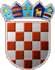 REPUBLIKA HRVATSKABJELOVARSKO BILOGORSKA ŽUPANIJAOPĆINA SIRAČOpćinsko vijećeNa temelju članka 39. Zakona o proračunu ("Narodne novine br. 87/08, 136/12, 15/15) i članka 32. Statuta Općine Sirač ("Županijski glasnik - Službeno glasilo Bjelovarsko-bilogorske županije" br.19/09, 06/10, 03/13, 1/18),Općinsko vijeće Općine Sirač na svojoj 30. sjednici 7. saziva održanoj 31.08.2020. godine donosi:2. IZMJENE I DOPUNE PRORAČUNA OPĆINE SIRAČ ZA 2020. GODINUOPĆI DIOČlanak 1.U 2. izmjenama Proračuna Općine Sirač za 2020. godinu ("Županijski glasnik - Službeno glasilo Bjelovarsko-bilogorske županije" broj 8/19) članak 1. mijenja se i glasi: Proračuna Općine Sirač za 2020. godinu (u daljnjem tekstu: Proračun) sastoji se od:RAČUN PRIHODA I RASHODA1. Rebalans 2020.Preraspodjela2020.Povećanje /smanjenjeRebalans 2020.RASPOLOŽIVA SREDSTAVA IZ PRETHODNIH GODINARAČUN FINANCIRANJAČlanak 4.izmjene i dopune Plana razvojnih programa Općine Sirač za 2020. g. povećavaju se, odnosno smanjuju kako slijedi :Članak 5.II. izmjene i dopune Proračuna Općine Sirač za 2020. g. objavit će se u Županijskom glasniku Bjelovarsko-bilogorske županije i na Internet stranici Općine Sirač, a stupa na snagu osmog dana od dana objave.Klasa: 400-08/20-01/5 UrBroj: 2111/04-01-20-1Sirač, 31.08.2020. godinePredsjednik vijeća:Stjepan Juraić, ing.str.Prihodi poslovanja18.186.743,35 kn18.186.743,35 kn89.750,00 kn18.276.493,35 knPrihodi od prodaje nefinancijske imovine1.096.000,00 kn1.096.000,00 kn0,00 kn1.096.000,00 knUKUPNO PRIHODA19.282.743,35 kn19.282.743,35 kn89.750,00 kn19.372.493,35 knRashodi poslovanja11.417.880,00 kn11.435.030,00 kn-350.000,00 kn11.085.030,00 knRashodi za nabavu nefinancijske imovine9.577.434,00 kn9.560.284,00 kn439.750,00 kn10.000.034,00 knUKUPNO RASHODARAZLIKA VIŠAK/MANJAK20.995.314,00 kn20.995.314,00 kn89.750,00 kn21.085.064,00 knUKUPNO RASHODARAZLIKA VIŠAK/MANJAK-1.712.570,65 kn-1.712.570,65 kn0,00 kn-1.712.570,65 knUkupan donos viška/manjka iz prethodnihgodina1.712.570,65 kn1.712.570,65 kn0,00 kn1.712.570,65 knDio koji će se rasporediti/pokriti u razdoblju0,00 kn0,00 kn0,00 kn0,00 knPrimici od financijske imovine i zaduživanja0,00 kn0,00 kn0,00 kn0,00 knIzdaci za financijsku imovinu i otplate zajmova0,00 kn0,00 kn0,00 kn0,00 knNETO FINANCIRANJE0,00 kn0,00 kn0,00 kn0,00 knVIŠAK/MANJAK + NETO FINANCIRANJE+ RASPOLOŽIVA SREDSTVA IZPRETHODNIH GODINA-1.712.570,65 kn-1.712.570,65 kn0,00 kn-1.712.570,65 knPRIJEDLOG 2. IZMJENA I DOPUNA PRORAČUNA OPĆINE SIRAČ ZA 2020. GODINUA. Račun Prihoda i primitakaPRIJEDLOG 2. IZMJENA I DOPUNA PRORAČUNA OPĆINE SIRAČ ZA 2020. GODINUA. Račun Prihoda i primitakaPRIJEDLOG 2. IZMJENA I DOPUNA PRORAČUNA OPĆINE SIRAČ ZA 2020. GODINUA. Račun Prihoda i primitakaPRIJEDLOG 2. IZMJENA I DOPUNA PRORAČUNA OPĆINE SIRAČ ZA 2020. GODINUA. Račun Prihoda i primitakaPRIJEDLOG 2. IZMJENA I DOPUNA PRORAČUNA OPĆINE SIRAČ ZA 2020. GODINUA. Račun Prihoda i primitakaPRIJEDLOG 2. IZMJENA I DOPUNA PRORAČUNA OPĆINE SIRAČ ZA 2020. GODINUA. Račun Prihoda i primitakaPRIJEDLOG 2. IZMJENA I DOPUNA PRORAČUNA OPĆINE SIRAČ ZA 2020. GODINUA. Račun Prihoda i primitakaRačun/Pozicija1Račun/Pozicija1Opis21. Rebalans 2020.31. Preraspodjela 2020.4Povećanje/smanjenje (6-4)52.Rebalans 2020.66Prihodi poslovanja18.186.743,3518.186.743,3589.750,0018.276.493,3561Prihodi od poreza5.260.958,005.260.958,000,005.260.958,00611Porez i prirez na dohodak5.092.958,005.092.958,000,005.092.958,00613Porezi na imovinu141.000,00141.000,000,00141.000,00614Porezi na robu i usluge27.000,0027.000,000,0027.000,0063Pomoći iz inozemstva (darovnice) i od subjekata unutar općeg proračuna10.381.953,0010.381.953,0089.750,0010.471.703,00632Pomoći od međunarodnih organizacija te institucija i tijela EU112.000,00112.000,000,00112.000,00633Pomoći iz proračuna3.571.700,003.571.700,0089.750,003.661.450,00634Pomoći od ostalih subjekata unutar općeg proračuna167.100,00167.100,000,00167.100,00635Pomoći izravnanja za decentralizirane funkcije209.000,00209.000,000,00209.000,00638Pomoći temeljem prijenosa EU sredstava6.322.153,006.322.153,000,006.322.153,0064Prihodi od imovine484.232,35484.232,350,00484.232,35641Prihodi od financijske imovine2.250,002.250,000,002.250,00642Prihodi od nefinancijske imovine481.982,35481.982,350,00481.982,3565Prihodi od upravnih i administrativnih pristojbi, pristojbi po posebnim propisima i naknada1.906.000,001.906.000,000,001.906.000,00651Upravne i administrativne pristojbe500,00500,000,00500,00652Prihodi po posebnim propisima1.341.500,001.341.500,000,001.341.500,00653Komunalni doprinosi i naknade564.000,00564.000,000,00564.000,0066Prihodi od prodaje proizvoda i robe te pruženih usluga i prihodi oddonacija146.600,00146.600,000,00146.600,00661Prihodi od prodaje proizvoda i robe te pruženih usluga75.050,0075.050,000,0075.050,00663Donacije od pravnih i fizičkih osoba izvan opće države71.550,0071.550,000,0071.550,0068Kazne, upravne mjere i ostali prihodi7.000,007.000,000,007.000,00683Ostali prihodi7.000,007.000,000,007.000,007Prihodi od prodaje nefinancijske imovine1.096.000,001.096.000,000,001.096.000,00PRIJEDLOG 2. IZMJENA I DOPUNA PRORAČUNA OPĆINE SIRAČ ZA 2020. GODINUA. Račun Prihoda i primitakaPRIJEDLOG 2. IZMJENA I DOPUNA PRORAČUNA OPĆINE SIRAČ ZA 2020. GODINUA. Račun Prihoda i primitakaPRIJEDLOG 2. IZMJENA I DOPUNA PRORAČUNA OPĆINE SIRAČ ZA 2020. GODINUA. Račun Prihoda i primitakaPRIJEDLOG 2. IZMJENA I DOPUNA PRORAČUNA OPĆINE SIRAČ ZA 2020. GODINUA. Račun Prihoda i primitakaPRIJEDLOG 2. IZMJENA I DOPUNA PRORAČUNA OPĆINE SIRAČ ZA 2020. GODINUA. Račun Prihoda i primitakaPRIJEDLOG 2. IZMJENA I DOPUNA PRORAČUNA OPĆINE SIRAČ ZA 2020. GODINUA. Račun Prihoda i primitakaPRIJEDLOG 2. IZMJENA I DOPUNA PRORAČUNA OPĆINE SIRAČ ZA 2020. GODINUA. Račun Prihoda i primitakaRačun/Pozicija1Račun/Pozicija1Opis21. Rebalans 2020.31. Preraspodjela 2020.4Povećanje/smanjenje (6-4)52.Rebalans 2020.671Prihodi od prodaje neproizvedene imovine947.000,00947.000,000,00947.000,00711Prihodi od prodaje materijalne imovine - prirodnih bogatstava947.000,00947.000,000,00947.000,0072Prihodi od prodaje proizvedene dugotrajne imovine149.000,00149.000,000,00149.000,00721Prihodi od prodaje građevinskih objekata98.000,0098.000,000,0098.000,00722Prihodi od prodaje postrojenja i opreme50.000,0050.000,000,0050.000,00724Prihodi od prodaje knjiga, umjetničkih djela i ostalih izložbenih vrijednosti1.000,001.000,000,001.000,00UKUPNO19.282.743,3519.282.743,3589.750,0019.372.493,35PRIJEDLOG 2. IZMJENA I DOPUNA PRORAČUNA OPĆINE SIRAČ ZA 2020. GODINUA. Račun Rashoda i izdatakaPRIJEDLOG 2. IZMJENA I DOPUNA PRORAČUNA OPĆINE SIRAČ ZA 2020. GODINUA. Račun Rashoda i izdatakaPRIJEDLOG 2. IZMJENA I DOPUNA PRORAČUNA OPĆINE SIRAČ ZA 2020. GODINUA. Račun Rashoda i izdatakaPRIJEDLOG 2. IZMJENA I DOPUNA PRORAČUNA OPĆINE SIRAČ ZA 2020. GODINUA. Račun Rashoda i izdatakaPRIJEDLOG 2. IZMJENA I DOPUNA PRORAČUNA OPĆINE SIRAČ ZA 2020. GODINUA. Račun Rashoda i izdatakaPRIJEDLOG 2. IZMJENA I DOPUNA PRORAČUNA OPĆINE SIRAČ ZA 2020. GODINUA. Račun Rashoda i izdatakaPRIJEDLOG 2. IZMJENA I DOPUNA PRORAČUNA OPĆINE SIRAČ ZA 2020. GODINUA. Račun Rashoda i izdatakaRačun/Pozicija1Račun/Pozicija1Opis21. Rebalans 2020.31. Preraspodjela 2020.4Povećanje/smanjenje (6-4)52.Rebalans 2020.63Rashodi poslovanja11.417.880,0011.435.030,00-350.000,0011.085.030,0031Rashodi za zaposlene2.549.930,002.549.930,000,002.549.930,00311Plaće (Bruto)2.052.530,002.052.530,000,002.052.530,00312Ostali rashodi za zaposlene158.650,00158.650,000,00158.650,00313Doprinosi na plaće338.750,00338.750,000,00338.750,0032Materijalni rashodi4.467.952,004.522.652,000,004.522.652,00321Naknade troškova zaposlenima354.602,00354.602,000,00354.602,00322Rashodi za materijal i energiju566.250,00577.418,000,00577.418,00323Rashodi za usluge3.238.235,003.284.967,000,003.284.967,00324Naknade troškova osobama izvan radnog odnosa7.950,007.950,000,007.950,00329Ostali nespomenuti rashodi poslovanja300.915,00297.715,000,00297.715,0034Financijski rashodi22.500,0022.500,000,0022.500,00343Ostali financijski rashodi22.500,0022.500,000,0022.500,0035Subvencije447.000,00447.000,00-150.000,00297.000,00352Subvencije trgovačkim društvima, poljoprivrednicima i obrtnicima izvan javnogsektora447.000,00447.000,00-150.000,00297.000,0036Pomoći dane u inozemstvo i unutar opće države1.813.820,001.776.320,00-200.000,001.576.320,00363Pomoći unutar općeg proračuna229.000,00229.000,000,00229.000,00366Pomoć korisnicima drugih proračuna1.584.820,001.547.320,00-200.000,001.347.320,0037Naknade građanima i kućanstvima na temelju osiguranja i druge naknade530.550,00530.550,000,00530.550,00372Ostale naknade građanima i kućanstvima iz proračuna530.550,00530.550,000,00530.550,0038Ostali rashodi1.586.128,001.586.078,000,001.586.078,00381Tekuće donacije997.928,00997.878,000,00997.878,00382Kapitalne donacije140.000,00140.000,000,00140.000,00383Kazne, penali i naknade štete20.000,0020.000,000,0020.000,00386Kapitalne pomoći428.200,00428.200,000,00428.200,00PRIJEDLOG 2. IZMJENA I DOPUNA PRORAČUNA OPĆINE SIRAČ ZA 2020. GODINUA. Račun Rashoda i izdatakaPRIJEDLOG 2. IZMJENA I DOPUNA PRORAČUNA OPĆINE SIRAČ ZA 2020. GODINUA. Račun Rashoda i izdatakaPRIJEDLOG 2. IZMJENA I DOPUNA PRORAČUNA OPĆINE SIRAČ ZA 2020. GODINUA. Račun Rashoda i izdatakaPRIJEDLOG 2. IZMJENA I DOPUNA PRORAČUNA OPĆINE SIRAČ ZA 2020. GODINUA. Račun Rashoda i izdatakaPRIJEDLOG 2. IZMJENA I DOPUNA PRORAČUNA OPĆINE SIRAČ ZA 2020. GODINUA. Račun Rashoda i izdatakaPRIJEDLOG 2. IZMJENA I DOPUNA PRORAČUNA OPĆINE SIRAČ ZA 2020. GODINUA. Račun Rashoda i izdatakaPRIJEDLOG 2. IZMJENA I DOPUNA PRORAČUNA OPĆINE SIRAČ ZA 2020. GODINUA. Račun Rashoda i izdatakaRačun/Pozicija1Račun/Pozicija1Opis21. Rebalans 2020.31. Preraspodjela 2020.4Povećanje/smanjenje (6-4)52.Rebalans 2020.64Rashodi za nabavu nefinancijske imovine9.577.434,009.560.284,00439.750,0010.000.034,0041Rashodi za nabavu neproizvedene imovine744.500,00750.330,000,00750.330,00411Materijalna imovina - prirodna bogatstva690.500,00690.500,000,00690.500,00412Nematerijalna imovina54.000,0059.830,000,0059.830,0042Rashodi za nabavu proizvedene dugotrajne imovine2.735.684,002.738.704,000,002.738.704,00421Građevinski objekti1.684.200,001.684.200,000,001.684.200,00422Postrojenja i oprema784.384,00787.404,000,00787.404,00424Knjige, umjetnička djela i ostale izložbene vrijednosti3.000,003.000,000,003.000,00425Višegodišnji nasadi i osnovno stado1.400,001.400,000,001.400,00426Nematerijalna proizvedena imovina262.700,00262.700,000,00262.700,0045Rashodi za dodatna ulaganja na nefinancijskoj imovini6.097.250,006.071.250,00439.750,006.511.000,00451Dodatna ulaganja na građevinskim objektima5.907.250,005.881.250,00439.750,006.321.000,00454Dodatna ulaganja za ostalu nefinancijsku imovinu190.000,00190.000,000,00190.000,00UKUPNO20.995.314,0020.995.314,0089.750,0021.085.064,00PRIJEDLOG 2. IZMJENA I DOPUNA PRORAČUNA OPĆINE SIRAČ ZA 2020. GODINUPOSEBAN DIO RASHODA I IZDATAKAPRIJEDLOG 2. IZMJENA I DOPUNA PRORAČUNA OPĆINE SIRAČ ZA 2020. GODINUPOSEBAN DIO RASHODA I IZDATAKAPRIJEDLOG 2. IZMJENA I DOPUNA PRORAČUNA OPĆINE SIRAČ ZA 2020. GODINUPOSEBAN DIO RASHODA I IZDATAKAPRIJEDLOG 2. IZMJENA I DOPUNA PRORAČUNA OPĆINE SIRAČ ZA 2020. GODINUPOSEBAN DIO RASHODA I IZDATAKAPRIJEDLOG 2. IZMJENA I DOPUNA PRORAČUNA OPĆINE SIRAČ ZA 2020. GODINUPOSEBAN DIO RASHODA I IZDATAKAPRIJEDLOG 2. IZMJENA I DOPUNA PRORAČUNA OPĆINE SIRAČ ZA 2020. GODINUPOSEBAN DIO RASHODA I IZDATAKAPRIJEDLOG 2. IZMJENA I DOPUNA PRORAČUNA OPĆINE SIRAČ ZA 2020. GODINUPOSEBAN DIO RASHODA I IZDATAKAPRIJEDLOG 2. IZMJENA I DOPUNA PRORAČUNA OPĆINE SIRAČ ZA 2020. GODINUPOSEBAN DIO RASHODA I IZDATAKAPRIJEDLOG 2. IZMJENA I DOPUNA PRORAČUNA OPĆINE SIRAČ ZA 2020. GODINUPOSEBAN DIO RASHODA I IZDATAKAPRIJEDLOG 2. IZMJENA I DOPUNA PRORAČUNA OPĆINE SIRAČ ZA 2020. GODINUPOSEBAN DIO RASHODA I IZDATAKAPRIJEDLOG 2. IZMJENA I DOPUNA PRORAČUNA OPĆINE SIRAČ ZA 2020. GODINUPOSEBAN DIO RASHODA I IZDATAKAPRIJEDLOG 2. IZMJENA I DOPUNA PRORAČUNA OPĆINE SIRAČ ZA 2020. GODINUPOSEBAN DIO RASHODA I IZDATAKAPRIJEDLOG 2. IZMJENA I DOPUNA PRORAČUNA OPĆINE SIRAČ ZA 2020. GODINUPOSEBAN DIO RASHODA I IZDATAKAPRIJEDLOG 2. IZMJENA I DOPUNA PRORAČUNA OPĆINE SIRAČ ZA 2020. GODINUPOSEBAN DIO RASHODA I IZDATAKARačun/Pozicija1Račun/Pozicija1Račun/Pozicija1Račun/Pozicija1Račun/Pozicija1Račun/Pozicija1Račun/Pozicija1Račun/Pozicija1Opis21. Rebalans 2020.31. Preraspodjela 2020.4Povećanje/smanjenje (6-4)52.Rebalans 2020.6Indeks 6/47RAZDJEL001RAZDJEL001RAZDJEL001RAZDJEL001RAZDJEL001RAZDJEL001RAZDJEL001RAZDJEL001PREDSTAVNIČKA I IZVRŠNA TIJELA755.200,00755.200,000,00755.200,00100,00%GLAVA00101GLAVA00101GLAVA00101GLAVA00101GLAVA00101GLAVA00101GLAVA00101GLAVA00101OPĆINSKO VIJEĆE209.300,00209.300,000,00209.300,00100,00%Program1001Program1001Program1001Program1001Program1001Program1001Program1001Program1001Javna uprava209.300,00209.300,000,00209.300,00100,00%Akt. A100001Akt. A100001Akt. A100001Akt. A100001Akt. A100001Akt. A100001Akt. A100001Akt. A100001Redovne aktivnostiFunkcija: 0111 Izvršna i zakonodavna tijela120.000,00120.000,000,00120.000,00100,00%Izv.1Redovne aktivnostiFunkcija: 0111 Izvršna i zakonodavna tijela120.000,00120.000,000,00120.000,00100,00%Izvor: 110Izvor: 110Izvor: 110Izvor: 110Izvor: 110Izvor: 110Izvor: 110Izvor: 110Opći prihodi i primici120.000,00120.000,000,00120.000,00100,00%323323323323323Rashodi za usluge113.000,00113.000,000,00113.000,00100,00%329329329329329Ostali nespomenuti rashodi poslovanja7.000,007.000,000,007.000,00100,00%Akt. A100059Akt. A100059Akt. A100059Akt. A100059Akt. A100059Akt. A100059Akt. A100059Akt. A100059Dani Općine Sirač, blagdani i proslaveFunkcija: 0111 Izvršna i zakonodavna tijela74.300,0074.300,000,0074.300,00100,00%Izv.1Dani Općine Sirač, blagdani i proslaveFunkcija: 0111 Izvršna i zakonodavna tijela74.300,0074.300,000,0074.300,00100,00%Izvor: 110Izvor: 110Izvor: 110Izvor: 110Izvor: 110Izvor: 110Izvor: 110Izvor: 110Opći prihodi i primici74.300,0074.300,000,0074.300,00100,00%323323323323323Rashodi za usluge1.300,001.300,000,001.300,00100,00%329329329329329Ostali nespomenuti rashodi poslovanja73.000,0073.000,000,0073.000,00100,00%Akt. A100060Akt. A100060Akt. A100060Akt. A100060Akt. A100060Akt. A100060Akt. A100060Akt. A100060Ostale prigodne proslaveFunkcija: 0474 Višenamjenski razvojni projekti5.000,005.000,000,005.000,00100,00%Izv.1Ostale prigodne proslaveFunkcija: 0474 Višenamjenski razvojni projekti5.000,005.000,000,005.000,00100,00%Izvor: 110Izvor: 110Izvor: 110Izvor: 110Izvor: 110Izvor: 110Izvor: 110Izvor: 110Opći prihodi i primici5.000,005.000,000,005.000,00100,00%329329329329329Ostali nespomenuti rashodi poslovanja5.000,005.000,000,005.000,00100,00%Akt. A100069Akt. A100069Akt. A100069Akt. A100069Akt. A100069Akt. A100069Akt. A100069Akt. A100069Savjet mladihFunkcija: 0111 Izvršna i zakonodavna tijela10.000,0010.000,000,0010.000,00100,00%Izv.1Savjet mladihFunkcija: 0111 Izvršna i zakonodavna tijela10.000,0010.000,000,0010.000,00100,00%Izvor: 110Izvor: 110Izvor: 110Izvor: 110Izvor: 110Izvor: 110Izvor: 110Izvor: 110Opći prihodi i primici10.000,0010.000,000,0010.000,00100,00%322322322322322Rashodi za materijal i energiju1.000,001.000,000,001.000,00100,00%329329329329329Ostali nespomenuti rashodi poslovanja9.000,009.000,000,009.000,00100,00%Program1002Program1002Program1002Program1002Program1002Program1002Program1002Program1002Izbori0,000,000,000,00Akt. A100061Akt. A100061Akt. A100061Akt. A100061Akt. A100061Akt. A100061Akt. A100061Akt. A100061Predsjednički izboriFunkcija: 0160 Opće javne usluge koje nisu drugdje svrstane0,000,000,000,00Izv.45Predsjednički izboriFunkcija: 0160 Opće javne usluge koje nisu drugdje svrstane0,000,000,000,00Izvor: 420Izvor: 420Izvor: 420Izvor: 420Izvor: 420Izvor: 420Izvor: 420Izvor: 420Ostali prihodi po posebnim propisima0,000,000,000,00322322322322322Rashodi za materijal i energiju0,000,000,000,00PRIJEDLOG 2. IZMJENA I DOPUNA PRORAČUNA OPĆINE SIRAČ ZA 2020. GODINUPOSEBAN DIO RASHODA I IZDATAKAPRIJEDLOG 2. IZMJENA I DOPUNA PRORAČUNA OPĆINE SIRAČ ZA 2020. GODINUPOSEBAN DIO RASHODA I IZDATAKAPRIJEDLOG 2. IZMJENA I DOPUNA PRORAČUNA OPĆINE SIRAČ ZA 2020. GODINUPOSEBAN DIO RASHODA I IZDATAKAPRIJEDLOG 2. IZMJENA I DOPUNA PRORAČUNA OPĆINE SIRAČ ZA 2020. GODINUPOSEBAN DIO RASHODA I IZDATAKAPRIJEDLOG 2. IZMJENA I DOPUNA PRORAČUNA OPĆINE SIRAČ ZA 2020. GODINUPOSEBAN DIO RASHODA I IZDATAKAPRIJEDLOG 2. IZMJENA I DOPUNA PRORAČUNA OPĆINE SIRAČ ZA 2020. GODINUPOSEBAN DIO RASHODA I IZDATAKAPRIJEDLOG 2. IZMJENA I DOPUNA PRORAČUNA OPĆINE SIRAČ ZA 2020. GODINUPOSEBAN DIO RASHODA I IZDATAKAPRIJEDLOG 2. IZMJENA I DOPUNA PRORAČUNA OPĆINE SIRAČ ZA 2020. GODINUPOSEBAN DIO RASHODA I IZDATAKAPRIJEDLOG 2. IZMJENA I DOPUNA PRORAČUNA OPĆINE SIRAČ ZA 2020. GODINUPOSEBAN DIO RASHODA I IZDATAKAPRIJEDLOG 2. IZMJENA I DOPUNA PRORAČUNA OPĆINE SIRAČ ZA 2020. GODINUPOSEBAN DIO RASHODA I IZDATAKAPRIJEDLOG 2. IZMJENA I DOPUNA PRORAČUNA OPĆINE SIRAČ ZA 2020. GODINUPOSEBAN DIO RASHODA I IZDATAKAPRIJEDLOG 2. IZMJENA I DOPUNA PRORAČUNA OPĆINE SIRAČ ZA 2020. GODINUPOSEBAN DIO RASHODA I IZDATAKAPRIJEDLOG 2. IZMJENA I DOPUNA PRORAČUNA OPĆINE SIRAČ ZA 2020. GODINUPOSEBAN DIO RASHODA I IZDATAKAPRIJEDLOG 2. IZMJENA I DOPUNA PRORAČUNA OPĆINE SIRAČ ZA 2020. GODINUPOSEBAN DIO RASHODA I IZDATAKARačun/Pozicija1Račun/Pozicija1Račun/Pozicija1Račun/Pozicija1Račun/Pozicija1Račun/Pozicija1Račun/Pozicija1Račun/Pozicija1Opis21. Rebalans 2020.31. Preraspodjela 2020.4Povećanje/smanjenje (6-4)52.Rebalans 2020.6Indeks 6/47323323323323323Rashodi za usluge0,000,000,000,00343343343343343Ostali financijski rashodi0,000,000,000,00Izvor: 520Izvor: 520Izvor: 520Izvor: 520Izvor: 520Izvor: 520Izvor: 520Izvor: 520Pomoći - kompenzacijske mjere0,000,000,000,00329329329329329Ostali nespomenuti rashodi poslovanja0,000,000,000,00GLAVA00102GLAVA00102GLAVA00102GLAVA00102GLAVA00102GLAVA00102GLAVA00102GLAVA00102URED NAČELNIKA539.900,00539.900,000,00539.900,00100,00%Program1003Program1003Program1003Program1003Program1003Program1003Program1003Program1003Javna uprava i administracija539.900,00539.900,000,00539.900,00100,00%Akt. A100004Akt. A100004Akt. A100004Akt. A100004Akt. A100004Akt. A100004Akt. A100004Akt. A100004Redovan radFunkcija: 0111 Izvršna i zakonodavna tijela508.900,00508.900,000,00508.900,00100,00%Izv.1Redovan radFunkcija: 0111 Izvršna i zakonodavna tijela508.900,00508.900,000,00508.900,00100,00%Izvor: 110Izvor: 110Izvor: 110Izvor: 110Izvor: 110Izvor: 110Izvor: 110Izvor: 110Opći prihodi i primici508.900,00508.900,000,00508.900,00100,00%311311311311311Plaće (Bruto)350.000,00350.000,000,00350.000,00100,00%313313313313313Doprinosi na plaće57.700,0057.700,000,0057.700,00100,00%321321321321321Naknade troškova zaposlenima35.500,0035.500,000,0035.500,00100,00%322322322322322Rashodi za materijal i energiju20.000,0020.000,000,0020.000,00100,00%323323323323323Rashodi za usluge7.500,007.500,000,007.500,00100,00%324324324324324Naknade troškova osobama izvan radnog odnosa1.000,001.000,000,001.000,00100,00%329329329329329Ostali nespomenuti rashodi poslovanja37.200,0037.200,000,0037.200,00100,00%Akt. A100005Akt. A100005Akt. A100005Akt. A100005Akt. A100005Akt. A100005Akt. A100005Akt. A100005Proračunska pričuvaFunkcija: 0111 Izvršna i zakonodavna tijela20.000,0020.000,000,0020.000,00100,00%Izv.1Proračunska pričuvaFunkcija: 0111 Izvršna i zakonodavna tijela20.000,0020.000,000,0020.000,00100,00%Izvor: 110Izvor: 110Izvor: 110Izvor: 110Izvor: 110Izvor: 110Izvor: 110Izvor: 110Opći prihodi i primici20.000,0020.000,000,0020.000,00100,00%383383383383383Kazne, penali i naknade štete20.000,0020.000,000,0020.000,00100,00%Akt. A100088Akt. A100088Akt. A100088Akt. A100088Akt. A100088Akt. A100088Akt. A100088Akt. A100088Općinska prekogranična suradnjaFunkcija: 0111 Izvršna i zakonodavna tijela11.000,0011.000,000,0011.000,00100,00%Izv.1Općinska prekogranična suradnjaFunkcija: 0111 Izvršna i zakonodavna tijela11.000,0011.000,000,0011.000,00100,00%Izvor: 110Izvor: 110Izvor: 110Izvor: 110Izvor: 110Izvor: 110Izvor: 110Izvor: 110Opći prihodi i primici11.000,0011.000,000,0011.000,00100,00%321321321321321Naknade troškova zaposlenima3.500,003.500,000,003.500,00100,00%323323323323323Rashodi za usluge4.000,004.000,000,004.000,00100,00%329329329329329Ostali nespomenuti rashodi poslovanja3.500,003.500,000,003.500,00100,00%GLAVA00103GLAVA00103GLAVA00103GLAVA00103GLAVA00103GLAVA00103GLAVA00103GLAVA00103VIJEĆA NACIONALNIH MANJINA6.000,006.000,000,006.000,00100,00%PRIJEDLOG 2. IZMJENA I DOPUNA PRORAČUNA OPĆINE SIRAČ ZA 2020. GODINUPOSEBAN DIO RASHODA I IZDATAKAPRIJEDLOG 2. IZMJENA I DOPUNA PRORAČUNA OPĆINE SIRAČ ZA 2020. GODINUPOSEBAN DIO RASHODA I IZDATAKAPRIJEDLOG 2. IZMJENA I DOPUNA PRORAČUNA OPĆINE SIRAČ ZA 2020. GODINUPOSEBAN DIO RASHODA I IZDATAKAPRIJEDLOG 2. IZMJENA I DOPUNA PRORAČUNA OPĆINE SIRAČ ZA 2020. GODINUPOSEBAN DIO RASHODA I IZDATAKAPRIJEDLOG 2. IZMJENA I DOPUNA PRORAČUNA OPĆINE SIRAČ ZA 2020. GODINUPOSEBAN DIO RASHODA I IZDATAKAPRIJEDLOG 2. IZMJENA I DOPUNA PRORAČUNA OPĆINE SIRAČ ZA 2020. GODINUPOSEBAN DIO RASHODA I IZDATAKAPRIJEDLOG 2. IZMJENA I DOPUNA PRORAČUNA OPĆINE SIRAČ ZA 2020. GODINUPOSEBAN DIO RASHODA I IZDATAKAPRIJEDLOG 2. IZMJENA I DOPUNA PRORAČUNA OPĆINE SIRAČ ZA 2020. GODINUPOSEBAN DIO RASHODA I IZDATAKAPRIJEDLOG 2. IZMJENA I DOPUNA PRORAČUNA OPĆINE SIRAČ ZA 2020. GODINUPOSEBAN DIO RASHODA I IZDATAKAPRIJEDLOG 2. IZMJENA I DOPUNA PRORAČUNA OPĆINE SIRAČ ZA 2020. GODINUPOSEBAN DIO RASHODA I IZDATAKAPRIJEDLOG 2. IZMJENA I DOPUNA PRORAČUNA OPĆINE SIRAČ ZA 2020. GODINUPOSEBAN DIO RASHODA I IZDATAKAPRIJEDLOG 2. IZMJENA I DOPUNA PRORAČUNA OPĆINE SIRAČ ZA 2020. GODINUPOSEBAN DIO RASHODA I IZDATAKAPRIJEDLOG 2. IZMJENA I DOPUNA PRORAČUNA OPĆINE SIRAČ ZA 2020. GODINUPOSEBAN DIO RASHODA I IZDATAKAPRIJEDLOG 2. IZMJENA I DOPUNA PRORAČUNA OPĆINE SIRAČ ZA 2020. GODINUPOSEBAN DIO RASHODA I IZDATAKARačun/Pozicija1Račun/Pozicija1Račun/Pozicija1Račun/Pozicija1Račun/Pozicija1Račun/Pozicija1Račun/Pozicija1Račun/Pozicija1Opis21. Rebalans 2020.31. Preraspodjela 2020.4Povećanje/smanjenje (6-4)52.Rebalans 2020.6Indeks 6/47Program1004Program1004Program1004Program1004Program1004Program1004Program1004Program1004Nacionalne manjine6.000,006.000,000,006.000,00100,00%Akt. A100006Akt. A100006Akt. A100006Akt. A100006Akt. A100006Akt. A100006Akt. A100006Akt. A100006Vijeće češke nacionalne manjineFunkcija: 0111 Izvršna i zakonodavna tijela3.000,003.000,000,003.000,00100,00%Izv.1Vijeće češke nacionalne manjineFunkcija: 0111 Izvršna i zakonodavna tijela3.000,003.000,000,003.000,00100,00%Izvor: 110Izvor: 110Izvor: 110Izvor: 110Izvor: 110Izvor: 110Izvor: 110Izvor: 110Opći prihodi i primici3.000,003.000,000,003.000,00100,00%322322322322322Rashodi za materijal i energiju100,00100,000,00100,00100,00%323323323323323Rashodi za usluge485,00485,000,00485,00100,00%324324324324324Naknade troškova osobama izvan radnog odnosa200,00200,000,00200,00100,00%329329329329329Ostali nespomenuti rashodi poslovanja215,00215,000,00215,00100,00%381381381381381Tekuće donacije2.000,002.000,000,002.000,00100,00%Akt. A100007Akt. A100007Akt. A100007Akt. A100007Akt. A100007Akt. A100007Akt. A100007Akt. A100007Vijeće srpske nacionalne manjineFunkcija: 0111 Izvršna i zakonodavna tijela3.000,003.000,000,003.000,00100,00%Izv.15Vijeće srpske nacionalne manjineFunkcija: 0111 Izvršna i zakonodavna tijela3.000,003.000,000,003.000,00100,00%Izvor: 110Izvor: 110Izvor: 110Izvor: 110Izvor: 110Izvor: 110Izvor: 110Izvor: 110Opći prihodi i primici250,00250,000,00250,00100,00%322322322322322Rashodi za materijal i energiju50,0050,000,0050,00100,00%323323323323323Rashodi za usluge200,00200,000,00200,00100,00%Izvor: 520Izvor: 520Izvor: 520Izvor: 520Izvor: 520Izvor: 520Izvor: 520Izvor: 520Pomoći - kompenzacijske mjere2.750,002.750,000,002.750,00100,00%324324324324324Naknade troškova osobama izvan radnog odnosa250,00250,000,00250,00100,00%329329329329329Ostali nespomenuti rashodi poslovanja1.500,001.500,000,001.500,00100,00%381381381381381Tekuće donacije1.000,001.000,000,001.000,00100,00%RAZDJEL002RAZDJEL002RAZDJEL002RAZDJEL002RAZDJEL002RAZDJEL002RAZDJEL002RAZDJEL002JEDINSTVENI UPRAVNI ODJEL20.240.114,0020.240.114,0089.750,0020.329.864,00100,44%GLAVA00201GLAVA00201GLAVA00201GLAVA00201GLAVA00201GLAVA00201GLAVA00201GLAVA00201JEDINSTVENI UPRAVNI ODJEL15.426.714,0015.426.862,00289.750,0015.716.612,00101,88%Program1005Program1005Program1005Program1005Program1005Program1005Program1005Program1005Javna uprava i administracija1.674.600,001.675.600,000,001.675.600,00100,00%Akt. A100008Akt. A100008Akt. A100008Akt. A100008Akt. A100008Akt. A100008Akt. A100008Akt. A100008Administrativno, tehničko i stručno osobljeFunkcija: 0111 Izvršna i zakonodavna tijela856.800,00856.800,000,00856.800,00100,00%Izv.1Administrativno, tehničko i stručno osobljeFunkcija: 0111 Izvršna i zakonodavna tijela856.800,00856.800,000,00856.800,00100,00%Izvor: 110Izvor: 110Izvor: 110Izvor: 110Izvor: 110Izvor: 110Izvor: 110Izvor: 110Opći prihodi i primici856.800,00856.800,000,00856.800,00100,00%311311311311311Plaće (Bruto)605.500,00605.500,000,00605.500,00100,00%312312312312312Ostali rashodi za zaposlene121.150,00121.150,000,00121.150,00100,00%PRIJEDLOG 2. IZMJENA I DOPUNA PRORAČUNA OPĆINE SIRAČ ZA 2020. GODINUPOSEBAN DIO RASHODA I IZDATAKAPRIJEDLOG 2. IZMJENA I DOPUNA PRORAČUNA OPĆINE SIRAČ ZA 2020. GODINUPOSEBAN DIO RASHODA I IZDATAKAPRIJEDLOG 2. IZMJENA I DOPUNA PRORAČUNA OPĆINE SIRAČ ZA 2020. GODINUPOSEBAN DIO RASHODA I IZDATAKAPRIJEDLOG 2. IZMJENA I DOPUNA PRORAČUNA OPĆINE SIRAČ ZA 2020. GODINUPOSEBAN DIO RASHODA I IZDATAKAPRIJEDLOG 2. IZMJENA I DOPUNA PRORAČUNA OPĆINE SIRAČ ZA 2020. GODINUPOSEBAN DIO RASHODA I IZDATAKAPRIJEDLOG 2. IZMJENA I DOPUNA PRORAČUNA OPĆINE SIRAČ ZA 2020. GODINUPOSEBAN DIO RASHODA I IZDATAKAPRIJEDLOG 2. IZMJENA I DOPUNA PRORAČUNA OPĆINE SIRAČ ZA 2020. GODINUPOSEBAN DIO RASHODA I IZDATAKAPRIJEDLOG 2. IZMJENA I DOPUNA PRORAČUNA OPĆINE SIRAČ ZA 2020. GODINUPOSEBAN DIO RASHODA I IZDATAKAPRIJEDLOG 2. IZMJENA I DOPUNA PRORAČUNA OPĆINE SIRAČ ZA 2020. GODINUPOSEBAN DIO RASHODA I IZDATAKAPRIJEDLOG 2. IZMJENA I DOPUNA PRORAČUNA OPĆINE SIRAČ ZA 2020. GODINUPOSEBAN DIO RASHODA I IZDATAKAPRIJEDLOG 2. IZMJENA I DOPUNA PRORAČUNA OPĆINE SIRAČ ZA 2020. GODINUPOSEBAN DIO RASHODA I IZDATAKAPRIJEDLOG 2. IZMJENA I DOPUNA PRORAČUNA OPĆINE SIRAČ ZA 2020. GODINUPOSEBAN DIO RASHODA I IZDATAKAPRIJEDLOG 2. IZMJENA I DOPUNA PRORAČUNA OPĆINE SIRAČ ZA 2020. GODINUPOSEBAN DIO RASHODA I IZDATAKAPRIJEDLOG 2. IZMJENA I DOPUNA PRORAČUNA OPĆINE SIRAČ ZA 2020. GODINUPOSEBAN DIO RASHODA I IZDATAKARačun/Pozicija1Račun/Pozicija1Račun/Pozicija1Račun/Pozicija1Račun/Pozicija1Račun/Pozicija1Račun/Pozicija1Račun/Pozicija1Opis21. Rebalans 2020.31. Preraspodjela 2020.4Povećanje/smanjenje (6-4)52.Rebalans 2020.6Indeks 6/47313313313313313Doprinosi na plaće100.000,00100.000,000,00100.000,00100,00%321321321321321Naknade troškova zaposlenima30.150,0030.150,000,0030.150,00100,00%Akt. A100010Akt. A100010Akt. A100010Akt. A100010Akt. A100010Akt. A100010Akt. A100010Akt. A100010Zajednički troškovi službiFunkcija: 0111 Izvršna i zakonodavna tijela446.700,00447.700,000,00447.700,00100,00%Izv.1345Zajednički troškovi službiFunkcija: 0111 Izvršna i zakonodavna tijela446.700,00447.700,000,00447.700,00100,00%Izvor: 110Izvor: 110Izvor: 110Izvor: 110Izvor: 110Izvor: 110Izvor: 110Izvor: 110Opći prihodi i primici396.700,00395.200,000,00395.200,00100,00%321321321321321Naknade troškova zaposlenima18.000,0018.000,000,0018.000,00100,00%322322322322322Rashodi za materijal i energiju47.000,0047.000,000,0047.000,00100,00%323323323323323Rashodi za usluge277.200,00274.700,000,00274.700,00100,00%329329329329329Ostali nespomenuti rashodi poslovanja32.000,0033.000,000,0033.000,00100,00%343343343343343Ostali financijski rashodi22.500,0022.500,000,0022.500,00100,00%Izvor: 310Izvor: 310Izvor: 310Izvor: 310Izvor: 310Izvor: 310Izvor: 310Izvor: 310Vlastiti prihodi0,000,000,000,00322322322322322Rashodi za materijal i energiju0,000,000,000,00Izvor: 420Izvor: 420Izvor: 420Izvor: 420Izvor: 420Izvor: 420Izvor: 420Izvor: 420Ostali prihodi po posebnim propisima50.000,0050.000,000,0050.000,00100,00%323323323323323Rashodi za usluge50.000,0050.000,000,0050.000,00100,00%Izvor: 520Izvor: 520Izvor: 520Izvor: 520Izvor: 520Izvor: 520Izvor: 520Izvor: 520Pomoći - kompenzacijske mjere0,002.500,000,002.500,00100,00%323323323323323Rashodi za usluge0,002.500,000,002.500,00100,00%Akt. A100012Akt. A100012Akt. A100012Akt. A100012Akt. A100012Akt. A100012Akt. A100012Akt. A100012Nabava opremeFunkcija: 0111 Izvršna i zakonodavna tijela231.000,00231.000,000,00231.000,00100,00%Izv.145Nabava opremeFunkcija: 0111 Izvršna i zakonodavna tijela231.000,00231.000,000,00231.000,00100,00%Izvor: 110Izvor: 110Izvor: 110Izvor: 110Izvor: 110Izvor: 110Izvor: 110Izvor: 110Opći prihodi i primici67.821,0067.821,000,0067.821,00100,00%322322322322322Rashodi za materijal i energiju19.203,0019.203,000,0019.203,00100,00%422422422422422Postrojenja i oprema38.000,0038.000,000,0038.000,00100,00%424424424424424Knjige, umjetnička djela i ostale izložbene vrijednosti3.000,003.000,000,003.000,00100,00%426426426426426Nematerijalna proizvedena imovina7.618,007.618,000,007.618,00100,00%Izvor: 420Izvor: 420Izvor: 420Izvor: 420Izvor: 420Izvor: 420Izvor: 420Izvor: 420Ostali prihodi po posebnim propisima122.382,00122.382,000,00122.382,00100,00%422422422422422Postrojenja i oprema70.000,0070.000,000,0070.000,00100,00%426426426426426Nematerijalna proizvedena imovina52.382,0052.382,000,0052.382,00100,00%Izvor: 520Izvor: 520Izvor: 520Izvor: 520Izvor: 520Izvor: 520Izvor: 520Izvor: 520Pomoći - kompenzacijske mjere40.797,0040.797,000,0040.797,00100,00%322322322322322Rashodi za materijal i energiju40.797,0040.797,000,0040.797,00100,00%Akt. A100044Akt. A100044Akt. A100044Akt. A100044Akt. A100044Akt. A100044Akt. A100044Akt. A100044Javni radovi - Revitalizacija javnih površinaFunkcija: 0660 Rashodi vezani uz stanovanje i kom. pogodnosti koji nisu drugdje svrstani140.100,00140.100,000,00140.100,00100,00%Izv.4Javni radovi - Revitalizacija javnih površinaFunkcija: 0660 Rashodi vezani uz stanovanje i kom. pogodnosti koji nisu drugdje svrstani140.100,00140.100,000,00140.100,00100,00%Izvor: 420Izvor: 420Izvor: 420Izvor: 420Izvor: 420Izvor: 420Izvor: 420Izvor: 420Ostali prihodi po posebnim propisima140.100,00140.100,000,00140.100,00100,00%PRIJEDLOG 2. IZMJENA I DOPUNA PRORAČUNA OPĆINE SIRAČ ZA 2020. GODINUPOSEBAN DIO RASHODA I IZDATAKAPRIJEDLOG 2. IZMJENA I DOPUNA PRORAČUNA OPĆINE SIRAČ ZA 2020. GODINUPOSEBAN DIO RASHODA I IZDATAKAPRIJEDLOG 2. IZMJENA I DOPUNA PRORAČUNA OPĆINE SIRAČ ZA 2020. GODINUPOSEBAN DIO RASHODA I IZDATAKAPRIJEDLOG 2. IZMJENA I DOPUNA PRORAČUNA OPĆINE SIRAČ ZA 2020. GODINUPOSEBAN DIO RASHODA I IZDATAKAPRIJEDLOG 2. IZMJENA I DOPUNA PRORAČUNA OPĆINE SIRAČ ZA 2020. GODINUPOSEBAN DIO RASHODA I IZDATAKAPRIJEDLOG 2. IZMJENA I DOPUNA PRORAČUNA OPĆINE SIRAČ ZA 2020. GODINUPOSEBAN DIO RASHODA I IZDATAKAPRIJEDLOG 2. IZMJENA I DOPUNA PRORAČUNA OPĆINE SIRAČ ZA 2020. GODINUPOSEBAN DIO RASHODA I IZDATAKAPRIJEDLOG 2. IZMJENA I DOPUNA PRORAČUNA OPĆINE SIRAČ ZA 2020. GODINUPOSEBAN DIO RASHODA I IZDATAKAPRIJEDLOG 2. IZMJENA I DOPUNA PRORAČUNA OPĆINE SIRAČ ZA 2020. GODINUPOSEBAN DIO RASHODA I IZDATAKAPRIJEDLOG 2. IZMJENA I DOPUNA PRORAČUNA OPĆINE SIRAČ ZA 2020. GODINUPOSEBAN DIO RASHODA I IZDATAKAPRIJEDLOG 2. IZMJENA I DOPUNA PRORAČUNA OPĆINE SIRAČ ZA 2020. GODINUPOSEBAN DIO RASHODA I IZDATAKAPRIJEDLOG 2. IZMJENA I DOPUNA PRORAČUNA OPĆINE SIRAČ ZA 2020. GODINUPOSEBAN DIO RASHODA I IZDATAKAPRIJEDLOG 2. IZMJENA I DOPUNA PRORAČUNA OPĆINE SIRAČ ZA 2020. GODINUPOSEBAN DIO RASHODA I IZDATAKAPRIJEDLOG 2. IZMJENA I DOPUNA PRORAČUNA OPĆINE SIRAČ ZA 2020. GODINUPOSEBAN DIO RASHODA I IZDATAKARačun/Pozicija1Račun/Pozicija1Račun/Pozicija1Račun/Pozicija1Račun/Pozicija1Račun/Pozicija1Račun/Pozicija1Račun/Pozicija1Opis21. Rebalans 2020.31. Preraspodjela 2020.4Povećanje/smanjenje (6-4)52.Rebalans 2020.6Indeks 6/47311311311311311Plaće (Bruto)112.500,00112.500,000,00112.500,00100,00%313313313313313Doprinosi na plaće18.600,0018.600,000,0018.600,00100,00%321321321321321Naknade troškova zaposlenima9.000,009.000,000,009.000,00100,00%Program1006Program1006Program1006Program1006Program1006Program1006Program1006Program1006Upravljanje imovinom7.255.660,007.240.293,00439.750,007.680.043,00106,07%Akt. A100086Akt. A100086Akt. A100086Akt. A100086Akt. A100086Akt. A100086Akt. A100086Akt. A100086Tekuće i investicijsko uređenje Hrvatskog domaFunkcija: 0660 Rashodi vezani uz stanovanje i kom. pogodnosti koji nisu drugdje svrstani418.000,00418.000,00639.750,001.057.750,00253,05%Izv.15Tekuće i investicijsko uređenje Hrvatskog domaFunkcija: 0660 Rashodi vezani uz stanovanje i kom. pogodnosti koji nisu drugdje svrstani418.000,00418.000,00639.750,001.057.750,00253,05%Izvor: 100Izvor: 100Izvor: 100Izvor: 100Izvor: 100Izvor: 100Izvor: 100Izvor: 100Opći prihodi i primici0,000,000,000,00451451451451451Dodatna ulaganja na građevinskim objektima0,000,000,000,00Izvor: 110Izvor: 110Izvor: 110Izvor: 110Izvor: 110Izvor: 110Izvor: 110Izvor: 110Opći prihodi i primici248.060,93248.060,93150.000,00398.060,93160,47%422422422422422Postrojenja i oprema198.060,93198.060,930,00198.060,93100,00%451451451451451Dodatna ulaganja na građevinskim objektima50.000,0050.000,00150.000,00200.000,00400,00%Izvor: 520Izvor: 520Izvor: 520Izvor: 520Izvor: 520Izvor: 520Izvor: 520Izvor: 520Pomoći - kompenzacijske mjere169.939,07169.939,07289.750,00459.689,07270,50%422422422422422Postrojenja i oprema169.939,07169.939,070,00169.939,07100,00%451451451451451Dodatna ulaganja na građevinskim objektima0,000,00289.750,00289.750,00Izvor: 527Izvor: 527Izvor: 527Izvor: 527Izvor: 527Izvor: 527Izvor: 527Izvor: 527Pomoći - projekt ….0,000,00200.000,00200.000,00451451451451451Dodatna ulaganja na građevinskim objektima0,000,00200.000,00200.000,00Akt. A100096Akt. A100096Akt. A100096Akt. A100096Akt. A100096Akt. A100096Akt. A100096Akt. A100096Tekuće i investicijsko uređenje prostora za udruge - H.dom - PakraFunkcija: 0660 Rashodi vezani uz stanovanje i kom. pogodnosti koji nisu drugdje svrstani477.000,00477.000,000,00477.000,00100,00%Izv.15Tekuće i investicijsko uređenje prostora za udruge - H.dom - PakraFunkcija: 0660 Rashodi vezani uz stanovanje i kom. pogodnosti koji nisu drugdje svrstani477.000,00477.000,000,00477.000,00100,00%Izvor: 110Izvor: 110Izvor: 110Izvor: 110Izvor: 110Izvor: 110Izvor: 110Izvor: 110Opći prihodi i primici477.000,00477.000,000,00477.000,00100,00%451451451451451Dodatna ulaganja na građevinskim objektima477.000,00477.000,000,00477.000,00100,00%Izvor: 520Izvor: 520Izvor: 520Izvor: 520Izvor: 520Izvor: 520Izvor: 520Izvor: 520Pomoći - kompenzacijske mjere0,000,000,000,00451451451451451Dodatna ulaganja na građevinskim objektima0,000,000,000,00Akt. A100100Akt. A100100Akt. A100100Akt. A100100Akt. A100100Akt. A100100Akt. A100100Akt. A100100Tekuće i investicijsko i uređenje (bivša) škola PakraniFunkcija: 0620 Razvoj zajednice75.000,0075.000,000,0075.000,00100,00%Izv.15Tekuće i investicijsko i uređenje (bivša) škola PakraniFunkcija: 0620 Razvoj zajednice75.000,0075.000,000,0075.000,00100,00%Izvor: 110Izvor: 110Izvor: 110Izvor: 110Izvor: 110Izvor: 110Izvor: 110Izvor: 110Opći prihodi i primici0,000,000,000,00451451451451451Dodatna ulaganja na građevinskim objektima0,000,000,000,00Izvor: 520Izvor: 520Izvor: 520Izvor: 520Izvor: 520Izvor: 520Izvor: 520Izvor: 520Pomoći - kompenzacijske mjere75.000,0075.000,000,0075.000,00100,00%323323323323323Rashodi za usluge75.000,0075.000,000,0075.000,00100,00%Akt. A100105Akt. A100105Akt. A100105Akt. A100105Akt. A100105Akt. A100105Akt. A100105Akt. A100105Adaptacija i uređenje prostora streljanjeFunkcija: 0620 Razvoj zajednice8.010,008.010,000,008.010,00100,00%Izv.5Adaptacija i uređenje prostora streljanjeFunkcija: 0620 Razvoj zajednice8.010,008.010,000,008.010,00100,00%PRIJEDLOG 2. IZMJENA I DOPUNA PRORAČUNA OPĆINE SIRAČ ZA 2020. GODINUPOSEBAN DIO RASHODA I IZDATAKAPRIJEDLOG 2. IZMJENA I DOPUNA PRORAČUNA OPĆINE SIRAČ ZA 2020. GODINUPOSEBAN DIO RASHODA I IZDATAKAPRIJEDLOG 2. IZMJENA I DOPUNA PRORAČUNA OPĆINE SIRAČ ZA 2020. GODINUPOSEBAN DIO RASHODA I IZDATAKAPRIJEDLOG 2. IZMJENA I DOPUNA PRORAČUNA OPĆINE SIRAČ ZA 2020. GODINUPOSEBAN DIO RASHODA I IZDATAKAPRIJEDLOG 2. IZMJENA I DOPUNA PRORAČUNA OPĆINE SIRAČ ZA 2020. GODINUPOSEBAN DIO RASHODA I IZDATAKAPRIJEDLOG 2. IZMJENA I DOPUNA PRORAČUNA OPĆINE SIRAČ ZA 2020. GODINUPOSEBAN DIO RASHODA I IZDATAKAPRIJEDLOG 2. IZMJENA I DOPUNA PRORAČUNA OPĆINE SIRAČ ZA 2020. GODINUPOSEBAN DIO RASHODA I IZDATAKAPRIJEDLOG 2. IZMJENA I DOPUNA PRORAČUNA OPĆINE SIRAČ ZA 2020. GODINUPOSEBAN DIO RASHODA I IZDATAKAPRIJEDLOG 2. IZMJENA I DOPUNA PRORAČUNA OPĆINE SIRAČ ZA 2020. GODINUPOSEBAN DIO RASHODA I IZDATAKAPRIJEDLOG 2. IZMJENA I DOPUNA PRORAČUNA OPĆINE SIRAČ ZA 2020. GODINUPOSEBAN DIO RASHODA I IZDATAKAPRIJEDLOG 2. IZMJENA I DOPUNA PRORAČUNA OPĆINE SIRAČ ZA 2020. GODINUPOSEBAN DIO RASHODA I IZDATAKAPRIJEDLOG 2. IZMJENA I DOPUNA PRORAČUNA OPĆINE SIRAČ ZA 2020. GODINUPOSEBAN DIO RASHODA I IZDATAKAPRIJEDLOG 2. IZMJENA I DOPUNA PRORAČUNA OPĆINE SIRAČ ZA 2020. GODINUPOSEBAN DIO RASHODA I IZDATAKAPRIJEDLOG 2. IZMJENA I DOPUNA PRORAČUNA OPĆINE SIRAČ ZA 2020. GODINUPOSEBAN DIO RASHODA I IZDATAKARačun/Pozicija1Račun/Pozicija1Račun/Pozicija1Račun/Pozicija1Račun/Pozicija1Račun/Pozicija1Račun/Pozicija1Račun/Pozicija1Opis21. Rebalans 2020.31. Preraspodjela 2020.4Povećanje/smanjenje (6-4)52.Rebalans 2020.6Indeks 6/47Izvor: 520Izvor: 520Izvor: 520Izvor: 520Izvor: 520Izvor: 520Izvor: 520Izvor: 520Pomoći - kompenzacijske mjere8.010,008.010,000,008.010,00100,00%422422422422422Postrojenja i oprema8.010,008.010,000,008.010,00100,00%Akt. A100107Akt. A100107Akt. A100107Akt. A100107Akt. A100107Akt. A100107Akt. A100107Akt. A100107Zgrada općine - tekuće i investicijsko uređenjeFunkcija: 0660 Rashodi vezani uz stanovanje i kom. pogodnosti koji nisu drugdje svrstani70.000,0066.500,000,0066.500,00100,00%Izv.1Zgrada općine - tekuće i investicijsko uređenjeFunkcija: 0660 Rashodi vezani uz stanovanje i kom. pogodnosti koji nisu drugdje svrstani70.000,0066.500,000,0066.500,00100,00%Izvor: 110Izvor: 110Izvor: 110Izvor: 110Izvor: 110Izvor: 110Izvor: 110Izvor: 110Opći prihodi i primici70.000,0066.500,000,0066.500,00100,00%451451451451451Dodatna ulaganja na građevinskim objektima70.000,0066.500,000,0066.500,00100,00%Akt. K100015Akt. K100015Akt. K100015Akt. K100015Akt. K100015Akt. K100015Akt. K100015Akt. K100015Nabava objekataFunkcija: 0660 Rashodi vezani uz stanovanje i kom. pogodnosti koji nisu drugdje svrstani900.000,00900.000,000,00900.000,00100,00%Izv.7Nabava objekataFunkcija: 0660 Rashodi vezani uz stanovanje i kom. pogodnosti koji nisu drugdje svrstani900.000,00900.000,000,00900.000,00100,00%Izvor: 710Izvor: 710Izvor: 710Izvor: 710Izvor: 710Izvor: 710Izvor: 710Izvor: 710Prihodi od prodaje nefin. imovine u vlasništvu JLS900.000,00900.000,000,00900.000,00100,00%411411411411411Materijalna imovina - prirodna bogatstva450.000,00450.000,000,00450.000,00100,00%421421421421421Građevinski objekti450.000,00450.000,000,00450.000,00100,00%Akt. K100017Akt. K100017Akt. K100017Akt. K100017Akt. K100017Akt. K100017Akt. K100017Akt. K100017Nabava imovine - otkup zemljištaFunkcija: 0111 Izvršna i zakonodavna tijela130.400,00130.400,000,00130.400,00100,00%Izv.157Nabava imovine - otkup zemljištaFunkcija: 0111 Izvršna i zakonodavna tijela130.400,00130.400,000,00130.400,00100,00%Izvor: 110Izvor: 110Izvor: 110Izvor: 110Izvor: 110Izvor: 110Izvor: 110Izvor: 110Opći prihodi i primici5.900,005.900,000,005.900,00100,00%411411411411411Materijalna imovina - prirodna bogatstva500,00500,000,00500,00100,00%412412412412412Nematerijalna imovina4.000,004.000,000,004.000,00100,00%425425425425425Višegodišnji nasadi i osnovno stado1.400,001.400,000,001.400,00100,00%Izvor: 520Izvor: 520Izvor: 520Izvor: 520Izvor: 520Izvor: 520Izvor: 520Izvor: 520Pomoći - kompenzacijske mjere120.000,00120.000,000,00120.000,00100,00%411411411411411Materijalna imovina - prirodna bogatstva120.000,00120.000,000,00120.000,00100,00%Izvor: 710Izvor: 710Izvor: 710Izvor: 710Izvor: 710Izvor: 710Izvor: 710Izvor: 710Prihodi od prodaje nefin. imovine u vlasništvu JLS4.500,004.500,000,004.500,00100,00%421421421421421Građevinski objekti4.500,004.500,000,004.500,00100,00%Akt. K100080Akt. K100080Akt. K100080Akt. K100080Akt. K100080Akt. K100080Akt. K100080Akt. K100080Rekonstrukcija i opremanje doma ŠibovacFunkcija: 0660 Rashodi vezani uz stanovanje i kom. pogodnosti koji nisu drugdje svrstani3.791.250,003.791.250,000,003.791.250,00100,00%Izv.5Rekonstrukcija i opremanje doma ŠibovacFunkcija: 0660 Rashodi vezani uz stanovanje i kom. pogodnosti koji nisu drugdje svrstani3.791.250,003.791.250,000,003.791.250,00100,00%Izvor: 523Izvor: 523Izvor: 523Izvor: 523Izvor: 523Izvor: 523Izvor: 523Izvor: 523Pomoći - projekt dom Šibovac3.791.250,003.791.250,000,003.791.250,00100,00%451451451451451Dodatna ulaganja na građevinskim objektima3.791.250,003.791.250,000,003.791.250,00100,00%Akt. K100119Akt. K100119Akt. K100119Akt. K100119Akt. K100119Akt. K100119Akt. K100119Akt. K100119Adaptacija i investicijsko uređenje doma kulture KIPFunkcija: 0620 Razvoj zajednice616.000,00616.000,000,00616.000,00100,00%Izv.15Adaptacija i investicijsko uređenje doma kulture KIPFunkcija: 0620 Razvoj zajednice616.000,00616.000,000,00616.000,00100,00%Izvor: 110Izvor: 110Izvor: 110Izvor: 110Izvor: 110Izvor: 110Izvor: 110Izvor: 110Opći prihodi i primici421.753,07421.753,070,00421.753,07100,00%451451451451451Dodatna ulaganja na građevinskim objektima421.753,07421.753,070,00421.753,07100,00%Izvor: 520Izvor: 520Izvor: 520Izvor: 520Izvor: 520Izvor: 520Izvor: 520Izvor: 520Pomoći - kompenzacijske mjere194.246,93194.246,930,00194.246,93100,00%451451451451451Dodatna ulaganja na građevinskim objektima194.246,93194.246,930,00194.246,93100,00%PRIJEDLOG 2. IZMJENA I DOPUNA PRORAČUNA OPĆINE SIRAČ ZA 2020. GODINUPOSEBAN DIO RASHODA I IZDATAKAPRIJEDLOG 2. IZMJENA I DOPUNA PRORAČUNA OPĆINE SIRAČ ZA 2020. GODINUPOSEBAN DIO RASHODA I IZDATAKAPRIJEDLOG 2. IZMJENA I DOPUNA PRORAČUNA OPĆINE SIRAČ ZA 2020. GODINUPOSEBAN DIO RASHODA I IZDATAKAPRIJEDLOG 2. IZMJENA I DOPUNA PRORAČUNA OPĆINE SIRAČ ZA 2020. GODINUPOSEBAN DIO RASHODA I IZDATAKAPRIJEDLOG 2. IZMJENA I DOPUNA PRORAČUNA OPĆINE SIRAČ ZA 2020. GODINUPOSEBAN DIO RASHODA I IZDATAKAPRIJEDLOG 2. IZMJENA I DOPUNA PRORAČUNA OPĆINE SIRAČ ZA 2020. GODINUPOSEBAN DIO RASHODA I IZDATAKAPRIJEDLOG 2. IZMJENA I DOPUNA PRORAČUNA OPĆINE SIRAČ ZA 2020. GODINUPOSEBAN DIO RASHODA I IZDATAKAPRIJEDLOG 2. IZMJENA I DOPUNA PRORAČUNA OPĆINE SIRAČ ZA 2020. GODINUPOSEBAN DIO RASHODA I IZDATAKAPRIJEDLOG 2. IZMJENA I DOPUNA PRORAČUNA OPĆINE SIRAČ ZA 2020. GODINUPOSEBAN DIO RASHODA I IZDATAKAPRIJEDLOG 2. IZMJENA I DOPUNA PRORAČUNA OPĆINE SIRAČ ZA 2020. GODINUPOSEBAN DIO RASHODA I IZDATAKAPRIJEDLOG 2. IZMJENA I DOPUNA PRORAČUNA OPĆINE SIRAČ ZA 2020. GODINUPOSEBAN DIO RASHODA I IZDATAKAPRIJEDLOG 2. IZMJENA I DOPUNA PRORAČUNA OPĆINE SIRAČ ZA 2020. GODINUPOSEBAN DIO RASHODA I IZDATAKAPRIJEDLOG 2. IZMJENA I DOPUNA PRORAČUNA OPĆINE SIRAČ ZA 2020. GODINUPOSEBAN DIO RASHODA I IZDATAKAPRIJEDLOG 2. IZMJENA I DOPUNA PRORAČUNA OPĆINE SIRAČ ZA 2020. GODINUPOSEBAN DIO RASHODA I IZDATAKARačun/Pozicija1Račun/Pozicija1Račun/Pozicija1Račun/Pozicija1Račun/Pozicija1Račun/Pozicija1Račun/Pozicija1Račun/Pozicija1Opis21. Rebalans 2020.31. Preraspodjela 2020.4Povećanje/smanjenje (6-4)52.Rebalans 2020.6Indeks 6/47Akt. K100121Akt. K100121Akt. K100121Akt. K100121Akt. K100121Akt. K100121Akt. K100121Akt. K100121Izgradnja Turističko-kulturnog centra Sirač -TKC SiračFunkcija: 0620 Razvoj zajednice500.000,00477.500,00-200.000,00277.500,0058,12%Izv.5Izgradnja Turističko-kulturnog centra Sirač -TKC SiračFunkcija: 0620 Razvoj zajednice500.000,00477.500,00-200.000,00277.500,0058,12%Izvor: 520Izvor: 520Izvor: 520Izvor: 520Izvor: 520Izvor: 520Izvor: 520Izvor: 520Pomoći - kompenzacijske mjere500.000,00477.500,00-200.000,00277.500,0058,12%451451451451451Dodatna ulaganja na građevinskim objektima500.000,00477.500,00-200.000,00277.500,0058,12%Akt. T100013Akt. T100013Akt. T100013Akt. T100013Akt. T100013Akt. T100013Akt. T100013Akt. T100013Redovno tekuće i investicijsko održavanje objekata i opremeFunkcija: 0111 Izvršna i zakonodavna tijela270.000,00280.633,000,00280.633,00100,00%Izv.14Redovno tekuće i investicijsko održavanje objekata i opremeFunkcija: 0111 Izvršna i zakonodavna tijela270.000,00280.633,000,00280.633,00100,00%Izvor: 110Izvor: 110Izvor: 110Izvor: 110Izvor: 110Izvor: 110Izvor: 110Izvor: 110Opći prihodi i primici115.000,00126.633,000,00126.633,00100,00%322322322322322Rashodi za materijal i energiju60.000,0071.633,000,0071.633,00100,00%323323323323323Rashodi za usluge52.500,0052.500,000,0052.500,00100,00%329329329329329Ostali nespomenuti rashodi poslovanja2.500,002.500,000,002.500,00100,00%Izvor: 412Izvor: 412Izvor: 412Izvor: 412Izvor: 412Izvor: 412Izvor: 412Izvor: 412Komunalna naknada0,000,000,000,00323323323323323Rashodi za usluge0,000,000,000,00Izvor: 420Izvor: 420Izvor: 420Izvor: 420Izvor: 420Izvor: 420Izvor: 420Izvor: 420Ostali prihodi po posebnim propisima155.000,00154.000,000,00154.000,00100,00%322322322322322Rashodi za materijal i energiju55.000,0054.000,000,0054.000,00100,00%323323323323323Rashodi za usluge100.000,00100.000,000,00100.000,00100,00%Program1007Program1007Program1007Program1007Program1007Program1007Program1007Program1007Javne potrebe u školstvu590.700,00596.530,000,00596.530,00100,00%Akt. A100018Akt. A100018Akt. A100018Akt. A100018Akt. A100018Akt. A100018Akt. A100018Akt. A100018Predškolsko obrazovanjeFunkcija: 0911 Predškolsko obrazovanje457.100,00457.100,000,00457.100,00100,00%Izv.1Predškolsko obrazovanjeFunkcija: 0911 Predškolsko obrazovanje457.100,00457.100,000,00457.100,00100,00%Izvor: 110Izvor: 110Izvor: 110Izvor: 110Izvor: 110Izvor: 110Izvor: 110Izvor: 110Opći prihodi i primici457.100,00457.100,000,00457.100,00100,00%323323323323323Rashodi za usluge9.000,009.000,000,009.000,00100,00%324324324324324Naknade troškova osobama izvan radnog odnosa5.000,005.000,000,005.000,00100,00%366366366366366Pomoć korisnicima drugih proračuna443.100,00443.100,000,00443.100,00100,00%Akt. A100019Akt. A100019Akt. A100019Akt. A100019Akt. A100019Akt. A100019Akt. A100019Akt. A100019Osnovnoškolsko obrazovanjeFunkcija: 0912 Osnovno obrazovanje53.800,0059.630,000,0059.630,00100,00%Izv.15Osnovnoškolsko obrazovanjeFunkcija: 0912 Osnovno obrazovanje53.800,0059.630,000,0059.630,00100,00%Izvor: 110Izvor: 110Izvor: 110Izvor: 110Izvor: 110Izvor: 110Izvor: 110Izvor: 110Opći prihodi i primici3.800,003.800,000,003.800,00100,00%322322322322322Rashodi za materijal i energiju800,00800,000,00800,00100,00%366366366366366Pomoć korisnicima drugih proračuna3.000,003.000,000,003.000,00100,00%Izvor: 520Izvor: 520Izvor: 520Izvor: 520Izvor: 520Izvor: 520Izvor: 520Izvor: 520Pomoći - kompenzacijske mjere50.000,0055.830,000,0055.830,00100,00%412412412412412Nematerijalna imovina50.000,0055.830,000,0055.830,00100,00%PRIJEDLOG 2. IZMJENA I DOPUNA PRORAČUNA OPĆINE SIRAČ ZA 2020. GODINUPOSEBAN DIO RASHODA I IZDATAKAPRIJEDLOG 2. IZMJENA I DOPUNA PRORAČUNA OPĆINE SIRAČ ZA 2020. GODINUPOSEBAN DIO RASHODA I IZDATAKAPRIJEDLOG 2. IZMJENA I DOPUNA PRORAČUNA OPĆINE SIRAČ ZA 2020. GODINUPOSEBAN DIO RASHODA I IZDATAKAPRIJEDLOG 2. IZMJENA I DOPUNA PRORAČUNA OPĆINE SIRAČ ZA 2020. GODINUPOSEBAN DIO RASHODA I IZDATAKAPRIJEDLOG 2. IZMJENA I DOPUNA PRORAČUNA OPĆINE SIRAČ ZA 2020. GODINUPOSEBAN DIO RASHODA I IZDATAKAPRIJEDLOG 2. IZMJENA I DOPUNA PRORAČUNA OPĆINE SIRAČ ZA 2020. GODINUPOSEBAN DIO RASHODA I IZDATAKAPRIJEDLOG 2. IZMJENA I DOPUNA PRORAČUNA OPĆINE SIRAČ ZA 2020. GODINUPOSEBAN DIO RASHODA I IZDATAKAPRIJEDLOG 2. IZMJENA I DOPUNA PRORAČUNA OPĆINE SIRAČ ZA 2020. GODINUPOSEBAN DIO RASHODA I IZDATAKAPRIJEDLOG 2. IZMJENA I DOPUNA PRORAČUNA OPĆINE SIRAČ ZA 2020. GODINUPOSEBAN DIO RASHODA I IZDATAKAPRIJEDLOG 2. IZMJENA I DOPUNA PRORAČUNA OPĆINE SIRAČ ZA 2020. GODINUPOSEBAN DIO RASHODA I IZDATAKAPRIJEDLOG 2. IZMJENA I DOPUNA PRORAČUNA OPĆINE SIRAČ ZA 2020. GODINUPOSEBAN DIO RASHODA I IZDATAKAPRIJEDLOG 2. IZMJENA I DOPUNA PRORAČUNA OPĆINE SIRAČ ZA 2020. GODINUPOSEBAN DIO RASHODA I IZDATAKAPRIJEDLOG 2. IZMJENA I DOPUNA PRORAČUNA OPĆINE SIRAČ ZA 2020. GODINUPOSEBAN DIO RASHODA I IZDATAKAPRIJEDLOG 2. IZMJENA I DOPUNA PRORAČUNA OPĆINE SIRAČ ZA 2020. GODINUPOSEBAN DIO RASHODA I IZDATAKARačun/Pozicija1Račun/Pozicija1Račun/Pozicija1Račun/Pozicija1Račun/Pozicija1Račun/Pozicija1Račun/Pozicija1Račun/Pozicija1Opis21. Rebalans 2020.31. Preraspodjela 2020.4Povećanje/smanjenje (6-4)52.Rebalans 2020.6Indeks 6/47Akt. A100020Akt. A100020Akt. A100020Akt. A100020Akt. A100020Akt. A100020Akt. A100020Akt. A100020Srednjoškolsko i ostalo obrazovanjeFunkcija: 0922 Više srednjoškolsko obrazovanje79.800,0079.800,000,0079.800,00100,00%Izv.4Srednjoškolsko i ostalo obrazovanjeFunkcija: 0922 Više srednjoškolsko obrazovanje79.800,0079.800,000,0079.800,00100,00%Izvor: 420Izvor: 420Izvor: 420Izvor: 420Izvor: 420Izvor: 420Izvor: 420Izvor: 420Ostali prihodi po posebnim propisima79.800,0079.800,000,0079.800,00100,00%372372372372372Ostale naknade građanima i kućanstvima iz proračuna79.800,0079.800,000,0079.800,00100,00%Program1008Program1008Program1008Program1008Program1008Program1008Program1008Program1008Socijalna skrb501.750,00501.750,000,00501.750,00100,00%Akt. A100021Akt. A100021Akt. A100021Akt. A100021Akt. A100021Akt. A100021Akt. A100021Akt. A100021Novčana pomoćFunkcija: 1060 Stanovanje70.750,0070.750,000,0070.750,00100,00%Izv.1Novčana pomoćFunkcija: 1060 Stanovanje70.750,0070.750,000,0070.750,00100,00%Izvor: 110Izvor: 110Izvor: 110Izvor: 110Izvor: 110Izvor: 110Izvor: 110Izvor: 110Opći prihodi i primici70.750,0070.750,000,0070.750,00100,00%372372372372372Ostale naknade građanima i kućanstvima iz proračuna70.750,0070.750,000,0070.750,00100,00%Akt. A100022Akt. A100022Akt. A100022Akt. A100022Akt. A100022Akt. A100022Akt. A100022Akt. A100022Naknada za troškove stanovanjaFunkcija: 1060 Stanovanje10.000,0010.000,000,0010.000,00100,00%Izv.1Naknada za troškove stanovanjaFunkcija: 1060 Stanovanje10.000,0010.000,000,0010.000,00100,00%Izvor: 110Izvor: 110Izvor: 110Izvor: 110Izvor: 110Izvor: 110Izvor: 110Izvor: 110Opći prihodi i primici10.000,0010.000,000,0010.000,00100,00%372372372372372Ostale naknade građanima i kućanstvima iz proračuna10.000,0010.000,000,0010.000,00100,00%Akt. A100023Akt. A100023Akt. A100023Akt. A100023Akt. A100023Akt. A100023Akt. A100023Akt. A100023Pomoć za novorođenčeFunkcija: 1040 Obitelj i djeca50.000,0050.000,000,0050.000,00100,00%Izv.1Pomoć za novorođenčeFunkcija: 1040 Obitelj i djeca50.000,0050.000,000,0050.000,00100,00%Izvor: 110Izvor: 110Izvor: 110Izvor: 110Izvor: 110Izvor: 110Izvor: 110Izvor: 110Opći prihodi i primici50.000,0050.000,000,0050.000,00100,00%372372372372372Ostale naknade građanima i kućanstvima iz proračuna50.000,0050.000,000,0050.000,00100,00%Akt. A100024Akt. A100024Akt. A100024Akt. A100024Akt. A100024Akt. A100024Akt. A100024Akt. A100024Humanitarna djelatnost Crvenog križaFunkcija: 1070 Socijalna pomoć stanovništvu koje nije obuhvaćeno redovnim socijalnimprogramima7.000,007.000,000,007.000,00100,00%Izv.1Humanitarna djelatnost Crvenog križaFunkcija: 1070 Socijalna pomoć stanovništvu koje nije obuhvaćeno redovnim socijalnimprogramima7.000,007.000,000,007.000,00100,00%Humanitarna djelatnost Crvenog križaFunkcija: 1070 Socijalna pomoć stanovništvu koje nije obuhvaćeno redovnim socijalnimprogramima7.000,007.000,000,007.000,00100,00%Izvor: 110Izvor: 110Izvor: 110Izvor: 110Izvor: 110Izvor: 110Izvor: 110Izvor: 110Opći prihodi i primici7.000,007.000,000,007.000,00100,00%381381381381381Tekuće donacije7.000,007.000,000,007.000,00100,00%Akt. A100066Akt. A100066Akt. A100066Akt. A100066Akt. A100066Akt. A100066Akt. A100066Akt. A100066Financiranje i sufinanciranje toplog obroka učenicima OŠFunkcija: 0912 Osnovno obrazovanje47.000,0047.000,000,0047.000,00100,00%Izv.4Financiranje i sufinanciranje toplog obroka učenicima OŠFunkcija: 0912 Osnovno obrazovanje47.000,0047.000,000,0047.000,00100,00%Izvor: 420Izvor: 420Izvor: 420Izvor: 420Izvor: 420Izvor: 420Izvor: 420Izvor: 420Ostali prihodi po posebnim propisima47.000,0047.000,000,0047.000,00100,00%366366366366366Pomoć korisnicima drugih proračuna47.000,0047.000,000,0047.000,00100,00%Akt. A100083Akt. A100083Akt. A100083Akt. A100083Akt. A100083Akt. A100083Akt. A100083Akt. A100083Podmirenje troškova socijalno ugroženih osoba i ostale naknadeFunkcija: 1090 Aktivnosti socijalne zaštite koje nisu drugdje svrstane17.000,0017.000,000,0017.000,00100,00%Izv.1Podmirenje troškova socijalno ugroženih osoba i ostale naknadeFunkcija: 1090 Aktivnosti socijalne zaštite koje nisu drugdje svrstane17.000,0017.000,000,0017.000,00100,00%Izvor: 110Izvor: 110Izvor: 110Izvor: 110Izvor: 110Izvor: 110Izvor: 110Izvor: 110Opći prihodi i primici17.000,0017.000,000,0017.000,00100,00%372372372372372Ostale naknade građanima i kućanstvima iz proračuna17.000,0017.000,000,0017.000,00100,00%Akt. A100145Akt. A100145Akt. A100145Akt. A100145Akt. A100145Akt. A100145Akt. A100145Akt. A100145Novčane pomoći umirovljenicima (božićnica)Funkcija: 1020 Starost100.000,00100.000,000,00100.000,00100,00%Izv.1Novčane pomoći umirovljenicima (božićnica)Funkcija: 1020 Starost100.000,00100.000,000,00100.000,00100,00%PRIJEDLOG 2. IZMJENA I DOPUNA PRORAČUNA OPĆINE SIRAČ ZA 2020. GODINUPOSEBAN DIO RASHODA I IZDATAKAPRIJEDLOG 2. IZMJENA I DOPUNA PRORAČUNA OPĆINE SIRAČ ZA 2020. GODINUPOSEBAN DIO RASHODA I IZDATAKAPRIJEDLOG 2. IZMJENA I DOPUNA PRORAČUNA OPĆINE SIRAČ ZA 2020. GODINUPOSEBAN DIO RASHODA I IZDATAKAPRIJEDLOG 2. IZMJENA I DOPUNA PRORAČUNA OPĆINE SIRAČ ZA 2020. GODINUPOSEBAN DIO RASHODA I IZDATAKAPRIJEDLOG 2. IZMJENA I DOPUNA PRORAČUNA OPĆINE SIRAČ ZA 2020. GODINUPOSEBAN DIO RASHODA I IZDATAKAPRIJEDLOG 2. IZMJENA I DOPUNA PRORAČUNA OPĆINE SIRAČ ZA 2020. GODINUPOSEBAN DIO RASHODA I IZDATAKAPRIJEDLOG 2. IZMJENA I DOPUNA PRORAČUNA OPĆINE SIRAČ ZA 2020. GODINUPOSEBAN DIO RASHODA I IZDATAKAPRIJEDLOG 2. IZMJENA I DOPUNA PRORAČUNA OPĆINE SIRAČ ZA 2020. GODINUPOSEBAN DIO RASHODA I IZDATAKAPRIJEDLOG 2. IZMJENA I DOPUNA PRORAČUNA OPĆINE SIRAČ ZA 2020. GODINUPOSEBAN DIO RASHODA I IZDATAKAPRIJEDLOG 2. IZMJENA I DOPUNA PRORAČUNA OPĆINE SIRAČ ZA 2020. GODINUPOSEBAN DIO RASHODA I IZDATAKAPRIJEDLOG 2. IZMJENA I DOPUNA PRORAČUNA OPĆINE SIRAČ ZA 2020. GODINUPOSEBAN DIO RASHODA I IZDATAKAPRIJEDLOG 2. IZMJENA I DOPUNA PRORAČUNA OPĆINE SIRAČ ZA 2020. GODINUPOSEBAN DIO RASHODA I IZDATAKAPRIJEDLOG 2. IZMJENA I DOPUNA PRORAČUNA OPĆINE SIRAČ ZA 2020. GODINUPOSEBAN DIO RASHODA I IZDATAKAPRIJEDLOG 2. IZMJENA I DOPUNA PRORAČUNA OPĆINE SIRAČ ZA 2020. GODINUPOSEBAN DIO RASHODA I IZDATAKARačun/Pozicija1Račun/Pozicija1Račun/Pozicija1Račun/Pozicija1Račun/Pozicija1Račun/Pozicija1Račun/Pozicija1Račun/Pozicija1Opis21. Rebalans 2020.31. Preraspodjela 2020.4Povećanje/smanjenje (6-4)52.Rebalans 2020.6Indeks 6/47Izvor: 110Izvor: 110Izvor: 110Izvor: 110Izvor: 110Izvor: 110Izvor: 110Izvor: 110Opći prihodi i primici100.000,00100.000,000,00100.000,00100,00%372372372372372Ostale naknade građanima i kućanstvima iz proračuna100.000,00100.000,000,00100.000,00100,00%Akt. A100146Akt. A100146Akt. A100146Akt. A100146Akt. A100146Akt. A100146Akt. A100146Akt. A100146Potpora mladim obiteljima (kupnja ili adaptacija stambenog prostora9Funkcija: 1040 Obitelj i djeca200.000,00200.000,000,00200.000,00100,00%Izv.1Potpora mladim obiteljima (kupnja ili adaptacija stambenog prostora9Funkcija: 1040 Obitelj i djeca200.000,00200.000,000,00200.000,00100,00%Izvor: 110Izvor: 110Izvor: 110Izvor: 110Izvor: 110Izvor: 110Izvor: 110Izvor: 110Opći prihodi i primici200.000,00200.000,000,00200.000,00100,00%372372372372372Ostale naknade građanima i kućanstvima iz proračuna200.000,00200.000,000,00200.000,00100,00%Program1009Program1009Program1009Program1009Program1009Program1009Program1009Program1009Promicanje kulture579.400,00564.585,000,00564.585,00100,00%Akt. A100027Akt. A100027Akt. A100027Akt. A100027Akt. A100027Akt. A100027Akt. A100027Akt. A100027Financiranje programa i projekata u kulturiFunkcija: 0860 Rashodi za rekreaciju, kulturu i religiju koji nisu drugdje svrstani73.000,0073.000,000,0073.000,00100,00%Izv.1Financiranje programa i projekata u kulturiFunkcija: 0860 Rashodi za rekreaciju, kulturu i religiju koji nisu drugdje svrstani73.000,0073.000,000,0073.000,00100,00%Izvor: 110Izvor: 110Izvor: 110Izvor: 110Izvor: 110Izvor: 110Izvor: 110Izvor: 110Opći prihodi i primici73.000,0073.000,000,0073.000,00100,00%381381381381381Tekuće donacije73.000,0073.000,000,0073.000,00100,00%Akt. A100029Akt. A100029Akt. A100029Akt. A100029Akt. A100029Akt. A100029Akt. A100029Akt. A100029Dani šljiva i rakijaFunkcija: 0474 Višenamjenski razvojni projekti354.300,00339.485,000,00339.485,00100,00%Izv.156Dani šljiva i rakijaFunkcija: 0474 Višenamjenski razvojni projekti354.300,00339.485,000,00339.485,00100,00%Izvor: 110Izvor: 110Izvor: 110Izvor: 110Izvor: 110Izvor: 110Izvor: 110Izvor: 110Opći prihodi i primici309.300,00245.835,000,00245.835,00100,00%322322322322322Rashodi za materijal i energiju9.300,008.835,000,008.835,00100,00%323323323323323Rashodi za usluge212.000,00153.250,000,00153.250,00100,00%324324324324324Naknade troškova osobama izvan radnog odnosa1.500,001.500,000,001.500,00100,00%329329329329329Ostali nespomenuti rashodi poslovanja85.000,0080.800,000,0080.800,00100,00%381381381381381Tekuće donacije1.500,001.450,000,001.450,00100,00%Izvor: 520Izvor: 520Izvor: 520Izvor: 520Izvor: 520Izvor: 520Izvor: 520Izvor: 520Pomoći - kompenzacijske mjere18.000,0066.650,000,0066.650,00100,00%323323323323323Rashodi za usluge18.000,0066.650,000,0066.650,00100,00%Izvor: 610Izvor: 610Izvor: 610Izvor: 610Izvor: 610Izvor: 610Izvor: 610Izvor: 610Namjenske donacije27.000,0027.000,000,0027.000,00100,00%323323323323323Rashodi za usluge25.000,0025.000,000,0025.000,00100,00%381381381381381Tekuće donacije2.000,002.000,000,002.000,00100,00%Akt. A100030Akt. A100030Akt. A100030Akt. A100030Akt. A100030Akt. A100030Akt. A100030Akt. A100030MaskembalFunkcija: 0474 Višenamjenski razvojni projekti3.600,003.600,000,003.600,00100,00%Izv.1MaskembalFunkcija: 0474 Višenamjenski razvojni projekti3.600,003.600,000,003.600,00100,00%Izvor: 110Izvor: 110Izvor: 110Izvor: 110Izvor: 110Izvor: 110Izvor: 110Izvor: 110Opći prihodi i primici3.600,003.600,000,003.600,00100,00%322322322322322Rashodi za materijal i energiju500,00500,000,00500,00100,00%323323323323323Rashodi za usluge600,00600,000,00600,00100,00%329329329329329Ostali nespomenuti rashodi poslovanja2.500,002.500,000,002.500,00100,00%PRIJEDLOG 2. IZMJENA I DOPUNA PRORAČUNA OPĆINE SIRAČ ZA 2020. GODINUPOSEBAN DIO RASHODA I IZDATAKAPRIJEDLOG 2. IZMJENA I DOPUNA PRORAČUNA OPĆINE SIRAČ ZA 2020. GODINUPOSEBAN DIO RASHODA I IZDATAKAPRIJEDLOG 2. IZMJENA I DOPUNA PRORAČUNA OPĆINE SIRAČ ZA 2020. GODINUPOSEBAN DIO RASHODA I IZDATAKAPRIJEDLOG 2. IZMJENA I DOPUNA PRORAČUNA OPĆINE SIRAČ ZA 2020. GODINUPOSEBAN DIO RASHODA I IZDATAKAPRIJEDLOG 2. IZMJENA I DOPUNA PRORAČUNA OPĆINE SIRAČ ZA 2020. GODINUPOSEBAN DIO RASHODA I IZDATAKAPRIJEDLOG 2. IZMJENA I DOPUNA PRORAČUNA OPĆINE SIRAČ ZA 2020. GODINUPOSEBAN DIO RASHODA I IZDATAKAPRIJEDLOG 2. IZMJENA I DOPUNA PRORAČUNA OPĆINE SIRAČ ZA 2020. GODINUPOSEBAN DIO RASHODA I IZDATAKAPRIJEDLOG 2. IZMJENA I DOPUNA PRORAČUNA OPĆINE SIRAČ ZA 2020. GODINUPOSEBAN DIO RASHODA I IZDATAKAPRIJEDLOG 2. IZMJENA I DOPUNA PRORAČUNA OPĆINE SIRAČ ZA 2020. GODINUPOSEBAN DIO RASHODA I IZDATAKAPRIJEDLOG 2. IZMJENA I DOPUNA PRORAČUNA OPĆINE SIRAČ ZA 2020. GODINUPOSEBAN DIO RASHODA I IZDATAKAPRIJEDLOG 2. IZMJENA I DOPUNA PRORAČUNA OPĆINE SIRAČ ZA 2020. GODINUPOSEBAN DIO RASHODA I IZDATAKAPRIJEDLOG 2. IZMJENA I DOPUNA PRORAČUNA OPĆINE SIRAČ ZA 2020. GODINUPOSEBAN DIO RASHODA I IZDATAKAPRIJEDLOG 2. IZMJENA I DOPUNA PRORAČUNA OPĆINE SIRAČ ZA 2020. GODINUPOSEBAN DIO RASHODA I IZDATAKAPRIJEDLOG 2. IZMJENA I DOPUNA PRORAČUNA OPĆINE SIRAČ ZA 2020. GODINUPOSEBAN DIO RASHODA I IZDATAKARačun/Pozicija1Račun/Pozicija1Račun/Pozicija1Račun/Pozicija1Račun/Pozicija1Račun/Pozicija1Račun/Pozicija1Račun/Pozicija1Opis21. Rebalans 2020.31. Preraspodjela 2020.4Povećanje/smanjenje (6-4)52.Rebalans 2020.6Indeks 6/47Akt. A100031Akt. A100031Akt. A100031Akt. A100031Akt. A100031Akt. A100031Akt. A100031Akt. A100031Advent, humanitarni koncert i doček Nove godineFunkcija: 0474 Višenamjenski razvojni projekti17.000,0017.000,000,0017.000,00100,00%Izv.1Advent, humanitarni koncert i doček Nove godineFunkcija: 0474 Višenamjenski razvojni projekti17.000,0017.000,000,0017.000,00100,00%Izvor: 110Izvor: 110Izvor: 110Izvor: 110Izvor: 110Izvor: 110Izvor: 110Izvor: 110Opći prihodi i primici17.000,0017.000,000,0017.000,00100,00%322322322322322Rashodi za materijal i energiju1.500,001.500,000,001.500,00100,00%323323323323323Rashodi za usluge3.000,003.000,000,003.000,00100,00%329329329329329Ostali nespomenuti rashodi poslovanja12.500,0012.500,000,0012.500,00100,00%Akt. A100082Akt. A100082Akt. A100082Akt. A100082Akt. A100082Akt. A100082Akt. A100082Akt. A100082GastroFunkcija: 0474 Višenamjenski razvojni projekti10.000,0010.000,000,0010.000,00100,00%Izv.1GastroFunkcija: 0474 Višenamjenski razvojni projekti10.000,0010.000,000,0010.000,00100,00%Izvor: 110Izvor: 110Izvor: 110Izvor: 110Izvor: 110Izvor: 110Izvor: 110Izvor: 110Opći prihodi i primici10.000,0010.000,000,0010.000,00100,00%329329329329329Ostali nespomenuti rashodi poslovanja10.000,0010.000,000,0010.000,00100,00%Akt. K100028Akt. K100028Akt. K100028Akt. K100028Akt. K100028Akt. K100028Akt. K100028Akt. K100028Spomenik kulture "Stari grad"Funkcija: 0860 Rashodi za rekreaciju, kulturu i religiju koji nisu drugdje svrstani121.500,00121.500,000,00121.500,00100,00%Izv.15Spomenik kulture "Stari grad"Funkcija: 0860 Rashodi za rekreaciju, kulturu i religiju koji nisu drugdje svrstani121.500,00121.500,000,00121.500,00100,00%Izvor: 110Izvor: 110Izvor: 110Izvor: 110Izvor: 110Izvor: 110Izvor: 110Izvor: 110Opći prihodi i primici21.500,0021.500,000,0021.500,00100,00%323323323323323Rashodi za usluge18.500,0018.500,000,0018.500,00100,00%372372372372372Ostale naknade građanima i kućanstvima iz proračuna3.000,003.000,000,003.000,00100,00%Izvor: 520Izvor: 520Izvor: 520Izvor: 520Izvor: 520Izvor: 520Izvor: 520Izvor: 520Pomoći - kompenzacijske mjere100.000,00100.000,000,00100.000,00100,00%323323323323323Rashodi za usluge100.000,00100.000,000,00100.000,00100,00%Program1010Program1010Program1010Program1010Program1010Program1010Program1010Program1010Razvoj sporta i rekreacije282.000,00282.000,000,00282.000,00100,00%Akt. A100032Akt. A100032Akt. A100032Akt. A100032Akt. A100032Akt. A100032Akt. A100032Akt. A100032Financiranje programa i projekata u sportuFunkcija: 0810 Službe rekreacije i sporta282.000,00282.000,000,00282.000,00100,00%Izv.1Financiranje programa i projekata u sportuFunkcija: 0810 Službe rekreacije i sporta282.000,00282.000,000,00282.000,00100,00%Izvor: 110Izvor: 110Izvor: 110Izvor: 110Izvor: 110Izvor: 110Izvor: 110Izvor: 110Opći prihodi i primici282.000,00282.000,000,00282.000,00100,00%381381381381381Tekuće donacije282.000,00282.000,000,00282.000,00100,00%Program1011Program1011Program1011Program1011Program1011Program1011Program1011Program1011Razvoj civilnog društva433.500,00433.500,000,00433.500,00100,00%Akt. A100033Akt. A100033Akt. A100033Akt. A100033Akt. A100033Akt. A100033Akt. A100033Akt. A100033Pomoć vjerskim zajednicamaFunkcija: 0840 Religijske i druge službe zajednice99.000,0099.000,000,0099.000,00100,00%Izv.1Pomoć vjerskim zajednicamaFunkcija: 0840 Religijske i druge službe zajednice99.000,0099.000,000,0099.000,00100,00%Izvor: 110Izvor: 110Izvor: 110Izvor: 110Izvor: 110Izvor: 110Izvor: 110Izvor: 110Opći prihodi i primici99.000,0099.000,000,0099.000,00100,00%381381381381381Tekuće donacije9.000,009.000,000,009.000,00100,00%382382382382382Kapitalne donacije90.000,0090.000,000,0090.000,00100,00%Akt. A100034Akt. A100034Akt. A100034Akt. A100034Akt. A100034Akt. A100034Akt. A100034Akt. A100034Financiranje političkih stranakaFunkcija: 0860 Rashodi za rekreaciju, kulturu i religiju koji nisu drugdje svrstani24.800,0024.800,000,0024.800,00100,00%Izv.1Financiranje političkih stranakaFunkcija: 0860 Rashodi za rekreaciju, kulturu i religiju koji nisu drugdje svrstani24.800,0024.800,000,0024.800,00100,00%PRIJEDLOG 2. IZMJENA I DOPUNA PRORAČUNA OPĆINE SIRAČ ZA 2020. GODINUPOSEBAN DIO RASHODA I IZDATAKAPRIJEDLOG 2. IZMJENA I DOPUNA PRORAČUNA OPĆINE SIRAČ ZA 2020. GODINUPOSEBAN DIO RASHODA I IZDATAKAPRIJEDLOG 2. IZMJENA I DOPUNA PRORAČUNA OPĆINE SIRAČ ZA 2020. GODINUPOSEBAN DIO RASHODA I IZDATAKAPRIJEDLOG 2. IZMJENA I DOPUNA PRORAČUNA OPĆINE SIRAČ ZA 2020. GODINUPOSEBAN DIO RASHODA I IZDATAKAPRIJEDLOG 2. IZMJENA I DOPUNA PRORAČUNA OPĆINE SIRAČ ZA 2020. GODINUPOSEBAN DIO RASHODA I IZDATAKAPRIJEDLOG 2. IZMJENA I DOPUNA PRORAČUNA OPĆINE SIRAČ ZA 2020. GODINUPOSEBAN DIO RASHODA I IZDATAKAPRIJEDLOG 2. IZMJENA I DOPUNA PRORAČUNA OPĆINE SIRAČ ZA 2020. GODINUPOSEBAN DIO RASHODA I IZDATAKAPRIJEDLOG 2. IZMJENA I DOPUNA PRORAČUNA OPĆINE SIRAČ ZA 2020. GODINUPOSEBAN DIO RASHODA I IZDATAKAPRIJEDLOG 2. IZMJENA I DOPUNA PRORAČUNA OPĆINE SIRAČ ZA 2020. GODINUPOSEBAN DIO RASHODA I IZDATAKAPRIJEDLOG 2. IZMJENA I DOPUNA PRORAČUNA OPĆINE SIRAČ ZA 2020. GODINUPOSEBAN DIO RASHODA I IZDATAKAPRIJEDLOG 2. IZMJENA I DOPUNA PRORAČUNA OPĆINE SIRAČ ZA 2020. GODINUPOSEBAN DIO RASHODA I IZDATAKAPRIJEDLOG 2. IZMJENA I DOPUNA PRORAČUNA OPĆINE SIRAČ ZA 2020. GODINUPOSEBAN DIO RASHODA I IZDATAKAPRIJEDLOG 2. IZMJENA I DOPUNA PRORAČUNA OPĆINE SIRAČ ZA 2020. GODINUPOSEBAN DIO RASHODA I IZDATAKAPRIJEDLOG 2. IZMJENA I DOPUNA PRORAČUNA OPĆINE SIRAČ ZA 2020. GODINUPOSEBAN DIO RASHODA I IZDATAKARačun/Pozicija1Račun/Pozicija1Račun/Pozicija1Račun/Pozicija1Račun/Pozicija1Račun/Pozicija1Račun/Pozicija1Račun/Pozicija1Opis21. Rebalans 2020.31. Preraspodjela 2020.4Povećanje/smanjenje (6-4)52.Rebalans 2020.6Indeks 6/47Izvor: 110Izvor: 110Izvor: 110Izvor: 110Izvor: 110Izvor: 110Izvor: 110Izvor: 110Opći prihodi i primici24.800,0024.800,000,0024.800,00100,00%381381381381381Tekuće donacije24.800,0024.800,000,0024.800,00100,00%Akt. A100035Akt. A100035Akt. A100035Akt. A100035Akt. A100035Akt. A100035Akt. A100035Akt. A100035Redovna djelatnost udrugaFunkcija: 0860 Rashodi za rekreaciju, kulturu i religiju koji nisu drugdje svrstani107.000,00107.000,000,00107.000,00100,00%Izv.1Redovna djelatnost udrugaFunkcija: 0860 Rashodi za rekreaciju, kulturu i religiju koji nisu drugdje svrstani107.000,00107.000,000,00107.000,00100,00%Izvor: 110Izvor: 110Izvor: 110Izvor: 110Izvor: 110Izvor: 110Izvor: 110Izvor: 110Opći prihodi i primici107.000,00107.000,000,00107.000,00100,00%381381381381381Tekuće donacije107.000,00107.000,000,00107.000,00100,00%Akt. A100085Akt. A100085Akt. A100085Akt. A100085Akt. A100085Akt. A100085Akt. A100085Akt. A100085Proračunski korisnici drugog proračunaFunkcija: 0860 Rashodi za rekreaciju, kulturu i religiju koji nisu drugdje svrstani25.000,0025.000,000,0025.000,00100,00%Izv.1Proračunski korisnici drugog proračunaFunkcija: 0860 Rashodi za rekreaciju, kulturu i religiju koji nisu drugdje svrstani25.000,0025.000,000,0025.000,00100,00%Izvor: 110Izvor: 110Izvor: 110Izvor: 110Izvor: 110Izvor: 110Izvor: 110Izvor: 110Opći prihodi i primici25.000,0025.000,000,0025.000,00100,00%366366366366366Pomoć korisnicima drugih proračuna25.000,0025.000,000,0025.000,00100,00%Akt. A100122Akt. A100122Akt. A100122Akt. A100122Akt. A100122Akt. A100122Akt. A100122Akt. A100122Wifi4EUFunkcija: 0460 Komunikacije177.700,00177.700,000,00177.700,00100,00%Izv.15Wifi4EUFunkcija: 0460 Komunikacije177.700,00177.700,000,00177.700,00100,00%Izvor: 110Izvor: 110Izvor: 110Izvor: 110Izvor: 110Izvor: 110Izvor: 110Izvor: 110Opći prihodi i primici65.700,0065.700,000,0065.700,00100,00%323323323323323Rashodi za usluge65.700,0065.700,000,0065.700,00100,00%Izvor: 526Izvor: 526Izvor: 526Izvor: 526Izvor: 526Izvor: 526Izvor: 526Izvor: 526Pomoći - projekt Wifi4EU112.000,00112.000,000,00112.000,00100,00%422422422422422Postrojenja i oprema112.000,00112.000,000,00112.000,00100,00%Program1012Program1012Program1012Program1012Program1012Program1012Program1012Program1012Organiziranje i provođenje zaštite i spašavanja734.750,00748.250,000,00748.250,00100,00%Akt. A100036Akt. A100036Akt. A100036Akt. A100036Akt. A100036Akt. A100036Akt. A100036Akt. A100036Vatrogasna zajednica Općine SiračFunkcija: 0320 Usluge protupožarne zaštite230.000,00230.000,000,00230.000,00100,00%Izv.4Vatrogasna zajednica Općine SiračFunkcija: 0320 Usluge protupožarne zaštite230.000,00230.000,000,00230.000,00100,00%Izvor: 420Izvor: 420Izvor: 420Izvor: 420Izvor: 420Izvor: 420Izvor: 420Izvor: 420Ostali prihodi po posebnim propisima230.000,00230.000,000,00230.000,00100,00%381381381381381Tekuće donacije230.000,00230.000,000,00230.000,00100,00%Akt. A100037Akt. A100037Akt. A100037Akt. A100037Akt. A100037Akt. A100037Akt. A100037Akt. A100037Javna vatrogasna postaja Grada DaruvaraFunkcija: 0320 Usluge protupožarne zaštite459.000,00459.000,000,00459.000,00100,00%Izv.14Javna vatrogasna postaja Grada DaruvaraFunkcija: 0320 Usluge protupožarne zaštite459.000,00459.000,000,00459.000,00100,00%Izvor: 110Izvor: 110Izvor: 110Izvor: 110Izvor: 110Izvor: 110Izvor: 110Izvor: 110Opći prihodi i primici250.000,00250.000,000,00250.000,00100,00%363363363363363Pomoći unutar općeg proračuna20.000,0020.000,000,0020.000,00100,00%366366366366366Pomoć korisnicima drugih proračuna230.000,00230.000,000,00230.000,00100,00%Izvor: 420Izvor: 420Izvor: 420Izvor: 420Izvor: 420Izvor: 420Izvor: 420Izvor: 420Ostali prihodi po posebnim propisima209.000,00209.000,000,00209.000,00100,00%363363363363363Pomoći unutar općeg proračuna209.000,00209.000,000,00209.000,00100,00%Akt. A100038Akt. A100038Akt. A100038Akt. A100038Akt. A100038Akt. A100038Akt. A100038Akt. A100038Civilna zaštitaFunkcija: 0220 Civilna obrana40.250,0053.750,000,0053.750,00100,00%Izv.1Civilna zaštitaFunkcija: 0220 Civilna obrana40.250,0053.750,000,0053.750,00100,00%Izvor: 110Izvor: 110Izvor: 110Izvor: 110Izvor: 110Izvor: 110Izvor: 110Izvor: 110Opći prihodi i primici40.250,0053.750,000,0053.750,00100,00%PRIJEDLOG 2. IZMJENA I DOPUNA PRORAČUNA OPĆINE SIRAČ ZA 2020. GODINUPOSEBAN DIO RASHODA I IZDATAKAPRIJEDLOG 2. IZMJENA I DOPUNA PRORAČUNA OPĆINE SIRAČ ZA 2020. GODINUPOSEBAN DIO RASHODA I IZDATAKAPRIJEDLOG 2. IZMJENA I DOPUNA PRORAČUNA OPĆINE SIRAČ ZA 2020. GODINUPOSEBAN DIO RASHODA I IZDATAKAPRIJEDLOG 2. IZMJENA I DOPUNA PRORAČUNA OPĆINE SIRAČ ZA 2020. GODINUPOSEBAN DIO RASHODA I IZDATAKAPRIJEDLOG 2. IZMJENA I DOPUNA PRORAČUNA OPĆINE SIRAČ ZA 2020. GODINUPOSEBAN DIO RASHODA I IZDATAKAPRIJEDLOG 2. IZMJENA I DOPUNA PRORAČUNA OPĆINE SIRAČ ZA 2020. GODINUPOSEBAN DIO RASHODA I IZDATAKAPRIJEDLOG 2. IZMJENA I DOPUNA PRORAČUNA OPĆINE SIRAČ ZA 2020. GODINUPOSEBAN DIO RASHODA I IZDATAKAPRIJEDLOG 2. IZMJENA I DOPUNA PRORAČUNA OPĆINE SIRAČ ZA 2020. GODINUPOSEBAN DIO RASHODA I IZDATAKAPRIJEDLOG 2. IZMJENA I DOPUNA PRORAČUNA OPĆINE SIRAČ ZA 2020. GODINUPOSEBAN DIO RASHODA I IZDATAKAPRIJEDLOG 2. IZMJENA I DOPUNA PRORAČUNA OPĆINE SIRAČ ZA 2020. GODINUPOSEBAN DIO RASHODA I IZDATAKAPRIJEDLOG 2. IZMJENA I DOPUNA PRORAČUNA OPĆINE SIRAČ ZA 2020. GODINUPOSEBAN DIO RASHODA I IZDATAKAPRIJEDLOG 2. IZMJENA I DOPUNA PRORAČUNA OPĆINE SIRAČ ZA 2020. GODINUPOSEBAN DIO RASHODA I IZDATAKAPRIJEDLOG 2. IZMJENA I DOPUNA PRORAČUNA OPĆINE SIRAČ ZA 2020. GODINUPOSEBAN DIO RASHODA I IZDATAKAPRIJEDLOG 2. IZMJENA I DOPUNA PRORAČUNA OPĆINE SIRAČ ZA 2020. GODINUPOSEBAN DIO RASHODA I IZDATAKARačun/Pozicija1Račun/Pozicija1Račun/Pozicija1Račun/Pozicija1Račun/Pozicija1Račun/Pozicija1Račun/Pozicija1Račun/Pozicija1Opis21. Rebalans 2020.31. Preraspodjela 2020.4Povećanje/smanjenje (6-4)52.Rebalans 2020.6Indeks 6/47323323323323323Rashodi za usluge2.250,0015.750,000,0015.750,00100,00%422422422422422Postrojenja i oprema38.000,0038.000,000,0038.000,00100,00%Akt. A100039Akt. A100039Akt. A100039Akt. A100039Akt. A100039Akt. A100039Akt. A100039Akt. A100039Hrvatska gorska služba spašavanjaFunkcija: 0220 Civilna obrana5.500,005.500,000,005.500,00100,00%Izv.1Hrvatska gorska služba spašavanjaFunkcija: 0220 Civilna obrana5.500,005.500,000,005.500,00100,00%Izvor: 110Izvor: 110Izvor: 110Izvor: 110Izvor: 110Izvor: 110Izvor: 110Izvor: 110Opći prihodi i primici5.500,005.500,000,005.500,00100,00%381381381381381Tekuće donacije5.500,005.500,000,005.500,00100,00%Program1013Program1013Program1013Program1013Program1013Program1013Program1013Program1013Jačanje gospodarstva643.024,00643.024,00-150.000,00493.024,0076,67%Akt. A100041Akt. A100041Akt. A100041Akt. A100041Akt. A100041Akt. A100041Akt. A100041Akt. A100041LAG Bilogora-PapukFunkcija: 0473 Turizam12.000,0012.000,000,0012.000,00100,00%Izv.1LAG Bilogora-PapukFunkcija: 0473 Turizam12.000,0012.000,000,0012.000,00100,00%Izvor: 110Izvor: 110Izvor: 110Izvor: 110Izvor: 110Izvor: 110Izvor: 110Izvor: 110Opći prihodi i primici12.000,0012.000,000,0012.000,00100,00%381381381381381Tekuće donacije12.000,0012.000,000,0012.000,00100,00%Akt. A100087Akt. A100087Akt. A100087Akt. A100087Akt. A100087Akt. A100087Akt. A100087Akt. A100087Razvojna agencija Grada DaruvaraFunkcija: 0620 Razvoj zajednice46.720,0046.720,000,0046.720,00100,00%Izv.1Razvojna agencija Grada DaruvaraFunkcija: 0620 Razvoj zajednice46.720,0046.720,000,0046.720,00100,00%Izvor: 110Izvor: 110Izvor: 110Izvor: 110Izvor: 110Izvor: 110Izvor: 110Izvor: 110Opći prihodi i primici46.720,0046.720,000,0046.720,00100,00%366366366366366Pomoć korisnicima drugih proračuna46.720,0046.720,000,0046.720,00100,00%Akt. A100089Akt. A100089Akt. A100089Akt. A100089Akt. A100089Akt. A100089Akt. A100089Akt. A100089Širokopojasni InternetFunkcija: 0460 Komunikacije0,000,000,000,00Izv.1Širokopojasni InternetFunkcija: 0460 Komunikacije0,000,000,000,00Izvor: 110Izvor: 110Izvor: 110Izvor: 110Izvor: 110Izvor: 110Izvor: 110Izvor: 110Opći prihodi i primici0,000,000,000,00363363363363363Pomoći unutar općeg proračuna0,000,000,000,00Akt. A100124Akt. A100124Akt. A100124Akt. A100124Akt. A100124Akt. A100124Akt. A100124Akt. A100124Komunalno redarstvoFunkcija: 0610 Razvoj stanovanja40.000,0040.000,000,0040.000,00100,00%Izv.1Komunalno redarstvoFunkcija: 0610 Razvoj stanovanja40.000,0040.000,000,0040.000,00100,00%Izvor: 110Izvor: 110Izvor: 110Izvor: 110Izvor: 110Izvor: 110Izvor: 110Izvor: 110Opći prihodi i primici40.000,0040.000,000,0040.000,00100,00%366366366366366Pomoć korisnicima drugih proračuna40.000,0040.000,000,0040.000,00100,00%Akt. A100137Akt. A100137Akt. A100137Akt. A100137Akt. A100137Akt. A100137Akt. A100137Akt. A100137Potpora gospodarstvuFunkcija: 0474 Višenamjenski razvojni projekti300.000,00300.000,00-150.000,00150.000,0050,00%Izv.1Potpora gospodarstvuFunkcija: 0474 Višenamjenski razvojni projekti300.000,00300.000,00-150.000,00150.000,0050,00%Izvor: 110Izvor: 110Izvor: 110Izvor: 110Izvor: 110Izvor: 110Izvor: 110Izvor: 110Opći prihodi i primici300.000,00300.000,00-150.000,00150.000,0050,00%352352352352352Subvencije trgovačkim društvima, poljoprivrednicima i obrtnicima izvan javnogsektora300.000,00300.000,00-150.000,00150.000,0050,00%Akt. A100150Akt. A100150Akt. A100150Akt. A100150Akt. A100150Akt. A100150Akt. A100150Akt. A100150Suvenir ArborFunkcija: 0442 Proizvodnja41.604,0041.604,000,0041.604,00100,00%Izv.4Suvenir ArborFunkcija: 0442 Proizvodnja41.604,0041.604,000,0041.604,00100,00%Izvor: 411Izvor: 411Izvor: 411Izvor: 411Izvor: 411Izvor: 411Izvor: 411Izvor: 411Komunalni doprinos41.604,0041.604,000,0041.604,00100,00%381381381381381Tekuće donacije41.604,0041.604,000,0041.604,00100,00%PRIJEDLOG 2. IZMJENA I DOPUNA PRORAČUNA OPĆINE SIRAČ ZA 2020. GODINUPOSEBAN DIO RASHODA I IZDATAKAPRIJEDLOG 2. IZMJENA I DOPUNA PRORAČUNA OPĆINE SIRAČ ZA 2020. GODINUPOSEBAN DIO RASHODA I IZDATAKAPRIJEDLOG 2. IZMJENA I DOPUNA PRORAČUNA OPĆINE SIRAČ ZA 2020. GODINUPOSEBAN DIO RASHODA I IZDATAKAPRIJEDLOG 2. IZMJENA I DOPUNA PRORAČUNA OPĆINE SIRAČ ZA 2020. GODINUPOSEBAN DIO RASHODA I IZDATAKAPRIJEDLOG 2. IZMJENA I DOPUNA PRORAČUNA OPĆINE SIRAČ ZA 2020. GODINUPOSEBAN DIO RASHODA I IZDATAKAPRIJEDLOG 2. IZMJENA I DOPUNA PRORAČUNA OPĆINE SIRAČ ZA 2020. GODINUPOSEBAN DIO RASHODA I IZDATAKAPRIJEDLOG 2. IZMJENA I DOPUNA PRORAČUNA OPĆINE SIRAČ ZA 2020. GODINUPOSEBAN DIO RASHODA I IZDATAKAPRIJEDLOG 2. IZMJENA I DOPUNA PRORAČUNA OPĆINE SIRAČ ZA 2020. GODINUPOSEBAN DIO RASHODA I IZDATAKAPRIJEDLOG 2. IZMJENA I DOPUNA PRORAČUNA OPĆINE SIRAČ ZA 2020. GODINUPOSEBAN DIO RASHODA I IZDATAKAPRIJEDLOG 2. IZMJENA I DOPUNA PRORAČUNA OPĆINE SIRAČ ZA 2020. GODINUPOSEBAN DIO RASHODA I IZDATAKAPRIJEDLOG 2. IZMJENA I DOPUNA PRORAČUNA OPĆINE SIRAČ ZA 2020. GODINUPOSEBAN DIO RASHODA I IZDATAKAPRIJEDLOG 2. IZMJENA I DOPUNA PRORAČUNA OPĆINE SIRAČ ZA 2020. GODINUPOSEBAN DIO RASHODA I IZDATAKAPRIJEDLOG 2. IZMJENA I DOPUNA PRORAČUNA OPĆINE SIRAČ ZA 2020. GODINUPOSEBAN DIO RASHODA I IZDATAKAPRIJEDLOG 2. IZMJENA I DOPUNA PRORAČUNA OPĆINE SIRAČ ZA 2020. GODINUPOSEBAN DIO RASHODA I IZDATAKARačun/Pozicija1Račun/Pozicija1Račun/Pozicija1Račun/Pozicija1Račun/Pozicija1Račun/Pozicija1Račun/Pozicija1Račun/Pozicija1Opis21. Rebalans 2020.31. Preraspodjela 2020.4Povećanje/smanjenje (6-4)52.Rebalans 2020.6Indeks 6/47Izvor: 412Izvor: 412Izvor: 412Izvor: 412Izvor: 412Izvor: 412Izvor: 412Izvor: 412Komunalna naknada0,000,000,000,00381381381381381Tekuće donacije0,000,000,000,00Akt. A100151Akt. A100151Akt. A100151Akt. A100151Akt. A100151Akt. A100151Akt. A100151Akt. A100151Prostorni plan Općine SiračFunkcija: 0660 Rashodi vezani uz stanovanje i kom. pogodnosti koji nisu drugdje svrstani202.700,00202.700,000,00202.700,00100,00%Izv.145Prostorni plan Općine SiračFunkcija: 0660 Rashodi vezani uz stanovanje i kom. pogodnosti koji nisu drugdje svrstani202.700,00202.700,000,00202.700,00100,00%Izvor: 110Izvor: 110Izvor: 110Izvor: 110Izvor: 110Izvor: 110Izvor: 110Izvor: 110Opći prihodi i primici35.000,0035.000,000,0035.000,00100,00%426426426426426Nematerijalna proizvedena imovina35.000,0035.000,000,0035.000,00100,00%Izvor: 420Izvor: 420Izvor: 420Izvor: 420Izvor: 420Izvor: 420Izvor: 420Izvor: 420Ostali prihodi po posebnim propisima0,000,000,000,00426426426426426Nematerijalna proizvedena imovina0,000,000,000,00Izvor: 520Izvor: 520Izvor: 520Izvor: 520Izvor: 520Izvor: 520Izvor: 520Izvor: 520Pomoći - kompenzacijske mjere167.700,00167.700,000,00167.700,00100,00%426426426426426Nematerijalna proizvedena imovina167.700,00167.700,000,00167.700,00100,00%Program1014Program1014Program1014Program1014Program1014Program1014Program1014Program1014Potpora poljoprivredi147.000,00147.000,000,00147.000,00100,00%Akt. A100042Akt. A100042Akt. A100042Akt. A100042Akt. A100042Akt. A100042Akt. A100042Akt. A100042Poticanje poljoprivredeFunkcija: 0421 Poljoprivreda147.000,00147.000,000,00147.000,00100,00%Izv.1Poticanje poljoprivredeFunkcija: 0421 Poljoprivreda147.000,00147.000,000,00147.000,00100,00%Izvor: 110Izvor: 110Izvor: 110Izvor: 110Izvor: 110Izvor: 110Izvor: 110Izvor: 110Opći prihodi i primici147.000,00147.000,000,00147.000,00100,00%352352352352352Subvencije trgovačkim društvima, poljoprivrednicima i obrtnicima izvan javnogsektora147.000,00147.000,000,00147.000,00100,00%Program1019Program1019Program1019Program1019Program1019Program1019Program1019Program1019Zaštita okoliša190.374,00200.374,000,00200.374,00100,00%Akt. A100058Akt. A100058Akt. A100058Akt. A100058Akt. A100058Akt. A100058Akt. A100058Akt. A100058Redovne aktivnostiFunkcija: 0620 Razvoj zajednice40.000,0050.000,000,0050.000,00100,00%Izv.1Redovne aktivnostiFunkcija: 0620 Razvoj zajednice40.000,0050.000,000,0050.000,00100,00%Izvor: 110Izvor: 110Izvor: 110Izvor: 110Izvor: 110Izvor: 110Izvor: 110Izvor: 110Opći prihodi i primici40.000,0050.000,000,0050.000,00100,00%323323323323323Rashodi za usluge40.000,0050.000,000,0050.000,00100,00%Akt. K100067Akt. K100067Akt. K100067Akt. K100067Akt. K100067Akt. K100067Akt. K100067Akt. K100067Nabava opreme za zaštitu okolišaFunkcija: 0660 Rashodi vezani uz stanovanje i kom. pogodnosti koji nisu drugdje svrstani150.374,00150.374,000,00150.374,00100,00%Izv.15Nabava opreme za zaštitu okolišaFunkcija: 0660 Rashodi vezani uz stanovanje i kom. pogodnosti koji nisu drugdje svrstani150.374,00150.374,000,00150.374,00100,00%Izvor: 110Izvor: 110Izvor: 110Izvor: 110Izvor: 110Izvor: 110Izvor: 110Izvor: 110Opći prihodi i primici22.556,0022.556,000,0022.556,00100,00%422422422422422Postrojenja i oprema22.556,0022.556,000,0022.556,00100,00%Izvor: 520Izvor: 520Izvor: 520Izvor: 520Izvor: 520Izvor: 520Izvor: 520Izvor: 520Pomoći - kompenzacijske mjere127.818,00127.818,000,00127.818,00100,00%363363363363363Pomoći unutar općeg proračuna0,000,000,000,00422422422422422Postrojenja i oprema127.818,00127.818,000,00127.818,00100,00%Program1020Program1020Program1020Program1020Program1020Program1020Program1020Program1020Poduzetnička zona Lanara220.000,00220.000,000,00220.000,00100,00%PRIJEDLOG 2. IZMJENA I DOPUNA PRORAČUNA OPĆINE SIRAČ ZA 2020. GODINUPOSEBAN DIO RASHODA I IZDATAKAPRIJEDLOG 2. IZMJENA I DOPUNA PRORAČUNA OPĆINE SIRAČ ZA 2020. GODINUPOSEBAN DIO RASHODA I IZDATAKAPRIJEDLOG 2. IZMJENA I DOPUNA PRORAČUNA OPĆINE SIRAČ ZA 2020. GODINUPOSEBAN DIO RASHODA I IZDATAKAPRIJEDLOG 2. IZMJENA I DOPUNA PRORAČUNA OPĆINE SIRAČ ZA 2020. GODINUPOSEBAN DIO RASHODA I IZDATAKAPRIJEDLOG 2. IZMJENA I DOPUNA PRORAČUNA OPĆINE SIRAČ ZA 2020. GODINUPOSEBAN DIO RASHODA I IZDATAKAPRIJEDLOG 2. IZMJENA I DOPUNA PRORAČUNA OPĆINE SIRAČ ZA 2020. GODINUPOSEBAN DIO RASHODA I IZDATAKAPRIJEDLOG 2. IZMJENA I DOPUNA PRORAČUNA OPĆINE SIRAČ ZA 2020. GODINUPOSEBAN DIO RASHODA I IZDATAKAPRIJEDLOG 2. IZMJENA I DOPUNA PRORAČUNA OPĆINE SIRAČ ZA 2020. GODINUPOSEBAN DIO RASHODA I IZDATAKAPRIJEDLOG 2. IZMJENA I DOPUNA PRORAČUNA OPĆINE SIRAČ ZA 2020. GODINUPOSEBAN DIO RASHODA I IZDATAKAPRIJEDLOG 2. IZMJENA I DOPUNA PRORAČUNA OPĆINE SIRAČ ZA 2020. GODINUPOSEBAN DIO RASHODA I IZDATAKAPRIJEDLOG 2. IZMJENA I DOPUNA PRORAČUNA OPĆINE SIRAČ ZA 2020. GODINUPOSEBAN DIO RASHODA I IZDATAKAPRIJEDLOG 2. IZMJENA I DOPUNA PRORAČUNA OPĆINE SIRAČ ZA 2020. GODINUPOSEBAN DIO RASHODA I IZDATAKAPRIJEDLOG 2. IZMJENA I DOPUNA PRORAČUNA OPĆINE SIRAČ ZA 2020. GODINUPOSEBAN DIO RASHODA I IZDATAKAPRIJEDLOG 2. IZMJENA I DOPUNA PRORAČUNA OPĆINE SIRAČ ZA 2020. GODINUPOSEBAN DIO RASHODA I IZDATAKARačun/Pozicija1Račun/Pozicija1Račun/Pozicija1Račun/Pozicija1Račun/Pozicija1Račun/Pozicija1Račun/Pozicija1Račun/Pozicija1Opis21. Rebalans 2020.31. Preraspodjela 2020.4Povećanje/smanjenje (6-4)52.Rebalans 2020.6Indeks 6/47Akt. K100084Akt. K100084Akt. K100084Akt. K100084Akt. K100084Akt. K100084Akt. K100084Akt. K100084Otkup zemljištaFunkcija: 0620 Razvoj zajednice120.000,00120.000,000,00120.000,00100,00%Izv.57Otkup zemljištaFunkcija: 0620 Razvoj zajednice120.000,00120.000,000,00120.000,00100,00%Izvor: 520Izvor: 520Izvor: 520Izvor: 520Izvor: 520Izvor: 520Izvor: 520Izvor: 520Pomoći - kompenzacijske mjere34.500,0034.500,000,0034.500,00100,00%411411411411411Materijalna imovina - prirodna bogatstva34.500,0034.500,000,0034.500,00100,00%Izvor: 710Izvor: 710Izvor: 710Izvor: 710Izvor: 710Izvor: 710Izvor: 710Izvor: 710Prihodi od prodaje nefin. imovine u vlasništvu JLS85.500,0085.500,000,0085.500,00100,00%411411411411411Materijalna imovina - prirodna bogatstva85.500,0085.500,000,0085.500,00100,00%Akt. K100090Akt. K100090Akt. K100090Akt. K100090Akt. K100090Akt. K100090Akt. K100090Akt. K100090Izgradnja trafo-stanice u poduzetničkojFunkcija: 0620 Razvoj zajednice100.000,00100.000,000,00100.000,00100,00%Izv.7Izgradnja trafo-stanice u poduzetničkojFunkcija: 0620 Razvoj zajednice100.000,00100.000,000,00100.000,00100,00%Izvor: 710Izvor: 710Izvor: 710Izvor: 710Izvor: 710Izvor: 710Izvor: 710Izvor: 710Prihodi od prodaje nefin. imovine u vlasništvu JLS100.000,00100.000,000,00100.000,00100,00%421421421421421Građevinski objekti100.000,00100.000,000,00100.000,00100,00%Akt. K100127Akt. K100127Akt. K100127Akt. K100127Akt. K100127Akt. K100127Akt. K100127Akt. K100127Prostorno uređenje Poduzetničke zone LanaraFunkcija: 0620 Razvoj zajednice0,000,000,000,00Izv.1Prostorno uređenje Poduzetničke zone LanaraFunkcija: 0620 Razvoj zajednice0,000,000,000,00Izvor: 110Izvor: 110Izvor: 110Izvor: 110Izvor: 110Izvor: 110Izvor: 110Izvor: 110Opći prihodi i primici0,000,000,000,00426426426426426Nematerijalna proizvedena imovina0,000,000,000,00Program1021Program1021Program1021Program1021Program1021Program1021Program1021Program1021Program Zaželi - učim, radim, pomažem1.711.432,001.711.432,000,001.711.432,00100,00%Akt. A100093Akt. A100093Akt. A100093Akt. A100093Akt. A100093Akt. A100093Akt. A100093Akt. A100093Zapošljavanje i obrazovanje ženaFunkcija: 1020 Starost1.381.952,001.381.952,000,001.381.952,00100,00%Izv.15Zapošljavanje i obrazovanje ženaFunkcija: 1020 Starost1.381.952,001.381.952,000,001.381.952,00100,00%Izvor: 110Izvor: 110Izvor: 110Izvor: 110Izvor: 110Izvor: 110Izvor: 110Izvor: 110Opći prihodi i primici10.000,0010.000,000,0010.000,00100,00%321321321321321Naknade troškova zaposlenima10.000,0010.000,000,0010.000,00100,00%Izvor: 521Izvor: 521Izvor: 521Izvor: 521Izvor: 521Izvor: 521Izvor: 521Izvor: 521Pomoći - projekt "Zaželi"1.371.952,001.371.952,000,001.371.952,00100,00%311311311311311Plaće (Bruto)900.000,00900.000,000,00900.000,00100,00%312312312312312Ostali rashodi za zaposlene37.500,0037.500,000,0037.500,00100,00%313313313313313Doprinosi na plaće148.500,00148.500,000,00148.500,00100,00%321321321321321Naknade troškova zaposlenima248.452,00248.452,000,00248.452,00100,00%323323323323323Rashodi za usluge37.500,0037.500,000,0037.500,00100,00%Akt. A100094Akt. A100094Akt. A100094Akt. A100094Akt. A100094Akt. A100094Akt. A100094Akt. A100094Promidžba i vidljivostFunkcija: 1020 Starost31.000,0031.000,000,0031.000,00100,00%Izv.5Promidžba i vidljivostFunkcija: 1020 Starost31.000,0031.000,000,0031.000,00100,00%Izvor: 521Izvor: 521Izvor: 521Izvor: 521Izvor: 521Izvor: 521Izvor: 521Izvor: 521Pomoći - projekt "Zaželi"31.000,0031.000,000,0031.000,00100,00%323323323323323Rashodi za usluge31.000,0031.000,000,0031.000,00100,00%Akt. A100095Akt. A100095Akt. A100095Akt. A100095Akt. A100095Akt. A100095Akt. A100095Akt. A100095Upravljanje projektom i administracijaFunkcija: 1020 Starost298.480,00298.480,000,00298.480,00100,00%Izv.5Upravljanje projektom i administracijaFunkcija: 1020 Starost298.480,00298.480,000,00298.480,00100,00%PRIJEDLOG 2. IZMJENA I DOPUNA PRORAČUNA OPĆINE SIRAČ ZA 2020. GODINUPOSEBAN DIO RASHODA I IZDATAKAPRIJEDLOG 2. IZMJENA I DOPUNA PRORAČUNA OPĆINE SIRAČ ZA 2020. GODINUPOSEBAN DIO RASHODA I IZDATAKAPRIJEDLOG 2. IZMJENA I DOPUNA PRORAČUNA OPĆINE SIRAČ ZA 2020. GODINUPOSEBAN DIO RASHODA I IZDATAKAPRIJEDLOG 2. IZMJENA I DOPUNA PRORAČUNA OPĆINE SIRAČ ZA 2020. GODINUPOSEBAN DIO RASHODA I IZDATAKAPRIJEDLOG 2. IZMJENA I DOPUNA PRORAČUNA OPĆINE SIRAČ ZA 2020. GODINUPOSEBAN DIO RASHODA I IZDATAKAPRIJEDLOG 2. IZMJENA I DOPUNA PRORAČUNA OPĆINE SIRAČ ZA 2020. GODINUPOSEBAN DIO RASHODA I IZDATAKAPRIJEDLOG 2. IZMJENA I DOPUNA PRORAČUNA OPĆINE SIRAČ ZA 2020. GODINUPOSEBAN DIO RASHODA I IZDATAKAPRIJEDLOG 2. IZMJENA I DOPUNA PRORAČUNA OPĆINE SIRAČ ZA 2020. GODINUPOSEBAN DIO RASHODA I IZDATAKAPRIJEDLOG 2. IZMJENA I DOPUNA PRORAČUNA OPĆINE SIRAČ ZA 2020. GODINUPOSEBAN DIO RASHODA I IZDATAKAPRIJEDLOG 2. IZMJENA I DOPUNA PRORAČUNA OPĆINE SIRAČ ZA 2020. GODINUPOSEBAN DIO RASHODA I IZDATAKAPRIJEDLOG 2. IZMJENA I DOPUNA PRORAČUNA OPĆINE SIRAČ ZA 2020. GODINUPOSEBAN DIO RASHODA I IZDATAKAPRIJEDLOG 2. IZMJENA I DOPUNA PRORAČUNA OPĆINE SIRAČ ZA 2020. GODINUPOSEBAN DIO RASHODA I IZDATAKAPRIJEDLOG 2. IZMJENA I DOPUNA PRORAČUNA OPĆINE SIRAČ ZA 2020. GODINUPOSEBAN DIO RASHODA I IZDATAKAPRIJEDLOG 2. IZMJENA I DOPUNA PRORAČUNA OPĆINE SIRAČ ZA 2020. GODINUPOSEBAN DIO RASHODA I IZDATAKARačun/Pozicija1Račun/Pozicija1Račun/Pozicija1Račun/Pozicija1Račun/Pozicija1Račun/Pozicija1Račun/Pozicija1Račun/Pozicija1Opis21. Rebalans 2020.31. Preraspodjela 2020.4Povećanje/smanjenje (6-4)52.Rebalans 2020.6Indeks 6/47Izvor: 521Izvor: 521Izvor: 521Izvor: 521Izvor: 521Izvor: 521Izvor: 521Izvor: 521Pomoći - projekt "Zaželi"298.480,00298.480,000,00298.480,00100,00%311311311311311Plaće (Bruto)84.530,0084.530,000,0084.530,00100,00%313313313313313Doprinosi na plaće13.950,0013.950,000,0013.950,00100,00%322322322322322Rashodi za materijal i energiju81.000,0081.000,000,0081.000,00100,00%323323323323323Rashodi za usluge105.000,00105.000,000,00105.000,00100,00%329329329329329Ostali nespomenuti rashodi poslovanja14.000,0014.000,000,0014.000,00100,00%Program1023Program1023Program1023Program1023Program1023Program1023Program1023Program1023Program uređenja Parka branitelja Sirač213.000,00213.000,000,00213.000,00100,00%Akt. A100111Akt. A100111Akt. A100111Akt. A100111Akt. A100111Akt. A100111Akt. A100111Akt. A100111Investicijsko i tekuće uređenje Parka Branitelja SiračFunkcija: 0620 Razvoj zajednice213.000,00213.000,000,00213.000,00100,00%Izv.15Investicijsko i tekuće uređenje Parka Branitelja SiračFunkcija: 0620 Razvoj zajednice213.000,00213.000,000,00213.000,00100,00%Izvor: 110Izvor: 110Izvor: 110Izvor: 110Izvor: 110Izvor: 110Izvor: 110Izvor: 110Opći prihodi i primici27.000,0027.000,000,0027.000,00100,00%451451451451451Dodatna ulaganja na građevinskim objektima27.000,0027.000,000,0027.000,00100,00%Izvor: 525Izvor: 525Izvor: 525Izvor: 525Izvor: 525Izvor: 525Izvor: 525Izvor: 525Pomoći - projekt Park branitelja186.000,00186.000,000,00186.000,00100,00%451451451451451Dodatna ulaganja na građevinskim objektima186.000,00186.000,000,00186.000,00100,00%Program1024Program1024Program1024Program1024Program1024Program1024Program1024Program1024Javna ustanova KOMUS SIRAČ249.524,00249.524,000,00249.524,00100,00%Akt. A100136Akt. A100136Akt. A100136Akt. A100136Akt. A100136Akt. A100136Akt. A100136Akt. A100136Sufinanciranje ustanove KOMUS SiračFunkcija: 0620 Razvoj zajednice249.524,00249.524,000,00249.524,00100,00%Izv.1Sufinanciranje ustanove KOMUS SiračFunkcija: 0620 Razvoj zajednice249.524,00249.524,000,00249.524,00100,00%Izvor: 110Izvor: 110Izvor: 110Izvor: 110Izvor: 110Izvor: 110Izvor: 110Izvor: 110Opći prihodi i primici249.524,00249.524,000,00249.524,00100,00%381381381381381Tekuće donacije199.524,00199.524,000,00199.524,00100,00%382382382382382Kapitalne donacije50.000,0050.000,000,0050.000,00100,00%GLAVA00202GLAVA00202GLAVA00202GLAVA00202GLAVA00202GLAVA00202GLAVA00202GLAVA00202KOMUNALNA INFRASTRUKTURA3.307.900,003.273.420,00-200.000,003.073.420,0093,89%Program1017Program1017Program1017Program1017Program1017Program1017Program1017Program1017Izgradnja komunalne infrastrukture2.707.900,002.673.420,00-200.000,002.473.420,0092,52%Akt. A100098Akt. A100098Akt. A100098Akt. A100098Akt. A100098Akt. A100098Akt. A100098Akt. A100098Mrtvačnica BijelaFunkcija: 0660 Rashodi vezani uz stanovanje i kom. pogodnosti koji nisu drugdje svrstani10.000,0010.000,000,0010.000,00100,00%Izv.14Mrtvačnica BijelaFunkcija: 0660 Rashodi vezani uz stanovanje i kom. pogodnosti koji nisu drugdje svrstani10.000,0010.000,000,0010.000,00100,00%Izvor: 110Izvor: 110Izvor: 110Izvor: 110Izvor: 110Izvor: 110Izvor: 110Izvor: 110Opći prihodi i primici10.000,0010.000,000,0010.000,00100,00%451451451451451Dodatna ulaganja na građevinskim objektima10.000,0010.000,000,0010.000,00100,00%Izvor: 420Izvor: 420Izvor: 420Izvor: 420Izvor: 420Izvor: 420Izvor: 420Izvor: 420Ostali prihodi po posebnim propisima0,000,000,000,00451451451451451Dodatna ulaganja na građevinskim objektima0,000,000,000,00PRIJEDLOG 2. IZMJENA I DOPUNA PRORAČUNA OPĆINE SIRAČ ZA 2020. GODINUPOSEBAN DIO RASHODA I IZDATAKAPRIJEDLOG 2. IZMJENA I DOPUNA PRORAČUNA OPĆINE SIRAČ ZA 2020. GODINUPOSEBAN DIO RASHODA I IZDATAKAPRIJEDLOG 2. IZMJENA I DOPUNA PRORAČUNA OPĆINE SIRAČ ZA 2020. GODINUPOSEBAN DIO RASHODA I IZDATAKAPRIJEDLOG 2. IZMJENA I DOPUNA PRORAČUNA OPĆINE SIRAČ ZA 2020. GODINUPOSEBAN DIO RASHODA I IZDATAKAPRIJEDLOG 2. IZMJENA I DOPUNA PRORAČUNA OPĆINE SIRAČ ZA 2020. GODINUPOSEBAN DIO RASHODA I IZDATAKAPRIJEDLOG 2. IZMJENA I DOPUNA PRORAČUNA OPĆINE SIRAČ ZA 2020. GODINUPOSEBAN DIO RASHODA I IZDATAKAPRIJEDLOG 2. IZMJENA I DOPUNA PRORAČUNA OPĆINE SIRAČ ZA 2020. GODINUPOSEBAN DIO RASHODA I IZDATAKAPRIJEDLOG 2. IZMJENA I DOPUNA PRORAČUNA OPĆINE SIRAČ ZA 2020. GODINUPOSEBAN DIO RASHODA I IZDATAKAPRIJEDLOG 2. IZMJENA I DOPUNA PRORAČUNA OPĆINE SIRAČ ZA 2020. GODINUPOSEBAN DIO RASHODA I IZDATAKAPRIJEDLOG 2. IZMJENA I DOPUNA PRORAČUNA OPĆINE SIRAČ ZA 2020. GODINUPOSEBAN DIO RASHODA I IZDATAKAPRIJEDLOG 2. IZMJENA I DOPUNA PRORAČUNA OPĆINE SIRAČ ZA 2020. GODINUPOSEBAN DIO RASHODA I IZDATAKAPRIJEDLOG 2. IZMJENA I DOPUNA PRORAČUNA OPĆINE SIRAČ ZA 2020. GODINUPOSEBAN DIO RASHODA I IZDATAKAPRIJEDLOG 2. IZMJENA I DOPUNA PRORAČUNA OPĆINE SIRAČ ZA 2020. GODINUPOSEBAN DIO RASHODA I IZDATAKAPRIJEDLOG 2. IZMJENA I DOPUNA PRORAČUNA OPĆINE SIRAČ ZA 2020. GODINUPOSEBAN DIO RASHODA I IZDATAKARačun/Pozicija1Račun/Pozicija1Račun/Pozicija1Račun/Pozicija1Račun/Pozicija1Račun/Pozicija1Račun/Pozicija1Račun/Pozicija1Opis21. Rebalans 2020.31. Preraspodjela 2020.4Povećanje/smanjenje (6-4)52.Rebalans 2020.6Indeks 6/47Akt. A100120Akt. A100120Akt. A100120Akt. A100120Akt. A100120Akt. A100120Akt. A100120Akt. A100120Sanacija nogostupa u KipuFunkcija: 0451 Cestovni promet20.000,0020.000,000,0020.000,00100,00%Izv.1Sanacija nogostupa u KipuFunkcija: 0451 Cestovni promet20.000,0020.000,000,0020.000,00100,00%Izvor: 110Izvor: 110Izvor: 110Izvor: 110Izvor: 110Izvor: 110Izvor: 110Izvor: 110Opći prihodi i primici20.000,0020.000,000,0020.000,00100,00%323323323323323Rashodi za usluge20.000,0020.000,000,0020.000,00100,00%Akt. K100051Akt. K100051Akt. K100051Akt. K100051Akt. K100051Akt. K100051Akt. K100051Akt. K100051Izgradnja nerazvrstanih cestaFunkcija: 0451 Cestovni promet0,000,000,000,00Izv.1Izgradnja nerazvrstanih cestaFunkcija: 0451 Cestovni promet0,000,000,000,00Izvor: 100Izvor: 100Izvor: 100Izvor: 100Izvor: 100Izvor: 100Izvor: 100Izvor: 100Opći prihodi i primici0,000,000,000,00412412412412412Nematerijalna imovina0,000,000,000,00Akt. K100052Akt. K100052Akt. K100052Akt. K100052Akt. K100052Akt. K100052Akt. K100052Akt. K100052Izgradnja plinovodaFunkcija: 0620 Razvoj zajednice158.000,00158.000,000,00158.000,00100,00%Izv.4Izgradnja plinovodaFunkcija: 0620 Razvoj zajednice158.000,00158.000,000,00158.000,00100,00%Izvor: 420Izvor: 420Izvor: 420Izvor: 420Izvor: 420Izvor: 420Izvor: 420Izvor: 420Ostali prihodi po posebnim propisima158.000,00158.000,000,00158.000,00100,00%386386386386386Kapitalne pomoći158.000,00158.000,000,00158.000,00100,00%Akt. K100053Akt. K100053Akt. K100053Akt. K100053Akt. K100053Akt. K100053Akt. K100053Akt. K100053Izgradnja kanalizacijeFunkcija: 0520 Gospodarenje otpadnim vodama150.200,00150.200,000,00150.200,00100,00%Izv.5Izgradnja kanalizacijeFunkcija: 0520 Gospodarenje otpadnim vodama150.200,00150.200,000,00150.200,00100,00%Izvor: 520Izvor: 520Izvor: 520Izvor: 520Izvor: 520Izvor: 520Izvor: 520Izvor: 520Pomoći - kompenzacijske mjere150.200,00150.200,000,00150.200,00100,00%386386386386386Kapitalne pomoći150.200,00150.200,000,00150.200,00100,00%Akt. K100054Akt. K100054Akt. K100054Akt. K100054Akt. K100054Akt. K100054Akt. K100054Akt. K100054Izgradnja vodovodaFunkcija: 0630 Opskrba vodom120.000,00120.000,000,00120.000,00100,00%Izv.15Izgradnja vodovodaFunkcija: 0630 Opskrba vodom120.000,00120.000,000,00120.000,00100,00%Izvor: 110Izvor: 110Izvor: 110Izvor: 110Izvor: 110Izvor: 110Izvor: 110Izvor: 110Opći prihodi i primici0,000,000,000,00386386386386386Kapitalne pomoći0,000,000,000,00Izvor: 520Izvor: 520Izvor: 520Izvor: 520Izvor: 520Izvor: 520Izvor: 520Izvor: 520Pomoći - kompenzacijske mjere120.000,00120.000,000,00120.000,00100,00%386386386386386Kapitalne pomoći120.000,00120.000,000,00120.000,00100,00%Akt. K100055Akt. K100055Akt. K100055Akt. K100055Akt. K100055Akt. K100055Akt. K100055Akt. K100055Izgradnja javne rasvjeteFunkcija: 0640 Ulična rasvjeta264.000,00264.000,000,00264.000,00100,00%Izv.145Izgradnja javne rasvjeteFunkcija: 0640 Ulična rasvjeta264.000,00264.000,000,00264.000,00100,00%Izvor: 110Izvor: 110Izvor: 110Izvor: 110Izvor: 110Izvor: 110Izvor: 110Izvor: 110Opći prihodi i primici0,000,000,000,00421421421421421Građevinski objekti0,000,000,000,00Izvor: 420Izvor: 420Izvor: 420Izvor: 420Izvor: 420Izvor: 420Izvor: 420Izvor: 420Ostali prihodi po posebnim propisima201.118,00201.118,000,00201.118,00100,00%421421421421421Građevinski objekti201.118,00201.118,000,00201.118,00100,00%Izvor: 520Izvor: 520Izvor: 520Izvor: 520Izvor: 520Izvor: 520Izvor: 520Izvor: 520Pomoći - kompenzacijske mjere62.882,0062.882,000,0062.882,00100,00%421421421421421Građevinski objekti62.882,0062.882,000,0062.882,00100,00%Akt. K100057Akt. K100057Akt. K100057Akt. K100057Akt. K100057Akt. K100057Akt. K100057Akt. K100057Opremanje grobljaFunkcija: 0660 Rashodi vezani uz stanovanje i kom. pogodnosti koji nisu drugdje svrstani180.000,00183.020,000,00183.020,00100,00%Izv.15Opremanje grobljaFunkcija: 0660 Rashodi vezani uz stanovanje i kom. pogodnosti koji nisu drugdje svrstani180.000,00183.020,000,00183.020,00100,00%Izvor: 110Izvor: 110Izvor: 110Izvor: 110Izvor: 110Izvor: 110Izvor: 110Izvor: 110Opći prihodi i primici180.000,00180.000,000,00180.000,00100,00%PRIJEDLOG 2. IZMJENA I DOPUNA PRORAČUNA OPĆINE SIRAČ ZA 2020. GODINUPOSEBAN DIO RASHODA I IZDATAKAPRIJEDLOG 2. IZMJENA I DOPUNA PRORAČUNA OPĆINE SIRAČ ZA 2020. GODINUPOSEBAN DIO RASHODA I IZDATAKAPRIJEDLOG 2. IZMJENA I DOPUNA PRORAČUNA OPĆINE SIRAČ ZA 2020. GODINUPOSEBAN DIO RASHODA I IZDATAKAPRIJEDLOG 2. IZMJENA I DOPUNA PRORAČUNA OPĆINE SIRAČ ZA 2020. GODINUPOSEBAN DIO RASHODA I IZDATAKAPRIJEDLOG 2. IZMJENA I DOPUNA PRORAČUNA OPĆINE SIRAČ ZA 2020. GODINUPOSEBAN DIO RASHODA I IZDATAKAPRIJEDLOG 2. IZMJENA I DOPUNA PRORAČUNA OPĆINE SIRAČ ZA 2020. GODINUPOSEBAN DIO RASHODA I IZDATAKAPRIJEDLOG 2. IZMJENA I DOPUNA PRORAČUNA OPĆINE SIRAČ ZA 2020. GODINUPOSEBAN DIO RASHODA I IZDATAKAPRIJEDLOG 2. IZMJENA I DOPUNA PRORAČUNA OPĆINE SIRAČ ZA 2020. GODINUPOSEBAN DIO RASHODA I IZDATAKAPRIJEDLOG 2. IZMJENA I DOPUNA PRORAČUNA OPĆINE SIRAČ ZA 2020. GODINUPOSEBAN DIO RASHODA I IZDATAKAPRIJEDLOG 2. IZMJENA I DOPUNA PRORAČUNA OPĆINE SIRAČ ZA 2020. GODINUPOSEBAN DIO RASHODA I IZDATAKAPRIJEDLOG 2. IZMJENA I DOPUNA PRORAČUNA OPĆINE SIRAČ ZA 2020. GODINUPOSEBAN DIO RASHODA I IZDATAKAPRIJEDLOG 2. IZMJENA I DOPUNA PRORAČUNA OPĆINE SIRAČ ZA 2020. GODINUPOSEBAN DIO RASHODA I IZDATAKAPRIJEDLOG 2. IZMJENA I DOPUNA PRORAČUNA OPĆINE SIRAČ ZA 2020. GODINUPOSEBAN DIO RASHODA I IZDATAKAPRIJEDLOG 2. IZMJENA I DOPUNA PRORAČUNA OPĆINE SIRAČ ZA 2020. GODINUPOSEBAN DIO RASHODA I IZDATAKARačun/Pozicija1Račun/Pozicija1Račun/Pozicija1Račun/Pozicija1Račun/Pozicija1Račun/Pozicija1Račun/Pozicija1Račun/Pozicija1Opis21. Rebalans 2020.31. Preraspodjela 2020.4Povećanje/smanjenje (6-4)52.Rebalans 2020.6Indeks 6/47451451451451451Dodatna ulaganja na građevinskim objektima180.000,00180.000,000,00180.000,00100,00%Izvor: 520Izvor: 520Izvor: 520Izvor: 520Izvor: 520Izvor: 520Izvor: 520Izvor: 520Pomoći - kompenzacijske mjere0,003.020,000,003.020,00100,00%422422422422422Postrojenja i oprema0,003.020,000,003.020,00100,00%Akt. K100077Akt. K100077Akt. K100077Akt. K100077Akt. K100077Akt. K100077Akt. K100077Akt. K100077Ulaganja na tuđu imovinuFunkcija: 0451 Cestovni promet750.000,00712.500,00-200.000,00512.500,0071,93%Izv.15Ulaganja na tuđu imovinuFunkcija: 0451 Cestovni promet750.000,00712.500,00-200.000,00512.500,0071,93%Izvor: 110Izvor: 110Izvor: 110Izvor: 110Izvor: 110Izvor: 110Izvor: 110Izvor: 110Opći prihodi i primici0,000,000,000,00366366366366366Pomoć korisnicima drugih proračuna0,000,000,000,00Izvor: 520Izvor: 520Izvor: 520Izvor: 520Izvor: 520Izvor: 520Izvor: 520Izvor: 520Pomoći - kompenzacijske mjere750.000,00712.500,00-200.000,00512.500,0071,93%366366366366366Pomoć korisnicima drugih proračuna750.000,00712.500,00-200.000,00512.500,0071,93%Akt. K100102Akt. K100102Akt. K100102Akt. K100102Akt. K100102Akt. K100102Akt. K100102Akt. K100102Izgradnja ceste u Radićevoj - odvojak prema AjmanuFunkcija: 0451 Cestovni promet70.000,0070.000,000,0070.000,00100,00%Izv.145Izgradnja ceste u Radićevoj - odvojak prema AjmanuFunkcija: 0451 Cestovni promet70.000,0070.000,000,0070.000,00100,00%Izvor: 110Izvor: 110Izvor: 110Izvor: 110Izvor: 110Izvor: 110Izvor: 110Izvor: 110Opći prihodi i primici0,000,000,000,00421421421421421Građevinski objekti0,000,000,000,00Izvor: 420Izvor: 420Izvor: 420Izvor: 420Izvor: 420Izvor: 420Izvor: 420Izvor: 420Ostali prihodi po posebnim propisima0,000,000,000,00421421421421421Građevinski objekti0,000,000,000,00Izvor: 520Izvor: 520Izvor: 520Izvor: 520Izvor: 520Izvor: 520Izvor: 520Izvor: 520Pomoći - kompenzacijske mjere70.000,0070.000,000,0070.000,00100,00%421421421421421Građevinski objekti70.000,0070.000,000,0070.000,00100,00%Akt. K100106Akt. K100106Akt. K100106Akt. K100106Akt. K100106Akt. K100106Akt. K100106Akt. K100106Rekonstrukcija i sanacija ceste Pakrani - Bijela - BorkiFunkcija: 0451 Cestovni promet190.000,00190.000,000,00190.000,00100,00%Izv.15Rekonstrukcija i sanacija ceste Pakrani - Bijela - BorkiFunkcija: 0451 Cestovni promet190.000,00190.000,000,00190.000,00100,00%Izvor: 110Izvor: 110Izvor: 110Izvor: 110Izvor: 110Izvor: 110Izvor: 110Izvor: 110Opći prihodi i primici0,000,000,000,00454454454454454Dodatna ulaganja za ostalu nefinancijsku imovinu0,000,000,000,00Izvor: 520Izvor: 520Izvor: 520Izvor: 520Izvor: 520Izvor: 520Izvor: 520Izvor: 520Pomoći - kompenzacijske mjere190.000,00190.000,000,00190.000,00100,00%454454454454454Dodatna ulaganja za ostalu nefinancijsku imovinu190.000,00190.000,000,00190.000,00100,00%Akt. K100113Akt. K100113Akt. K100113Akt. K100113Akt. K100113Akt. K100113Akt. K100113Akt. K100113Ulica Nikole TesleFunkcija: 0451 Cestovni promet333.700,00333.700,000,00333.700,00100,00%Izv.45Ulica Nikole TesleFunkcija: 0451 Cestovni promet333.700,00333.700,000,00333.700,00100,00%Izvor: 420Izvor: 420Izvor: 420Izvor: 420Izvor: 420Izvor: 420Izvor: 420Izvor: 420Ostali prihodi po posebnim propisima301.400,00301.400,000,00301.400,00100,00%421421421421421Građevinski objekti301.400,00301.400,000,00301.400,00100,00%Izvor: 520Izvor: 520Izvor: 520Izvor: 520Izvor: 520Izvor: 520Izvor: 520Izvor: 520Pomoći - kompenzacijske mjere32.300,0032.300,000,0032.300,00100,00%421421421421421Građevinski objekti32.300,0032.300,000,0032.300,00100,00%Akt. K100114Akt. K100114Akt. K100114Akt. K100114Akt. K100114Akt. K100114Akt. K100114Akt. K100114Ulica Kralja ZvonimiraFunkcija: 0451 Cestovni promet0,000,000,000,00Izv.1Ulica Kralja ZvonimiraFunkcija: 0451 Cestovni promet0,000,000,000,00Izvor: 110Izvor: 110Izvor: 110Izvor: 110Izvor: 110Izvor: 110Izvor: 110Izvor: 110Opći prihodi i primici0,000,000,000,00PRIJEDLOG 2. IZMJENA I DOPUNA PRORAČUNA OPĆINE SIRAČ ZA 2020. GODINUPOSEBAN DIO RASHODA I IZDATAKAPRIJEDLOG 2. IZMJENA I DOPUNA PRORAČUNA OPĆINE SIRAČ ZA 2020. GODINUPOSEBAN DIO RASHODA I IZDATAKAPRIJEDLOG 2. IZMJENA I DOPUNA PRORAČUNA OPĆINE SIRAČ ZA 2020. GODINUPOSEBAN DIO RASHODA I IZDATAKAPRIJEDLOG 2. IZMJENA I DOPUNA PRORAČUNA OPĆINE SIRAČ ZA 2020. GODINUPOSEBAN DIO RASHODA I IZDATAKAPRIJEDLOG 2. IZMJENA I DOPUNA PRORAČUNA OPĆINE SIRAČ ZA 2020. GODINUPOSEBAN DIO RASHODA I IZDATAKAPRIJEDLOG 2. IZMJENA I DOPUNA PRORAČUNA OPĆINE SIRAČ ZA 2020. GODINUPOSEBAN DIO RASHODA I IZDATAKAPRIJEDLOG 2. IZMJENA I DOPUNA PRORAČUNA OPĆINE SIRAČ ZA 2020. GODINUPOSEBAN DIO RASHODA I IZDATAKAPRIJEDLOG 2. IZMJENA I DOPUNA PRORAČUNA OPĆINE SIRAČ ZA 2020. GODINUPOSEBAN DIO RASHODA I IZDATAKAPRIJEDLOG 2. IZMJENA I DOPUNA PRORAČUNA OPĆINE SIRAČ ZA 2020. GODINUPOSEBAN DIO RASHODA I IZDATAKAPRIJEDLOG 2. IZMJENA I DOPUNA PRORAČUNA OPĆINE SIRAČ ZA 2020. GODINUPOSEBAN DIO RASHODA I IZDATAKAPRIJEDLOG 2. IZMJENA I DOPUNA PRORAČUNA OPĆINE SIRAČ ZA 2020. GODINUPOSEBAN DIO RASHODA I IZDATAKAPRIJEDLOG 2. IZMJENA I DOPUNA PRORAČUNA OPĆINE SIRAČ ZA 2020. GODINUPOSEBAN DIO RASHODA I IZDATAKAPRIJEDLOG 2. IZMJENA I DOPUNA PRORAČUNA OPĆINE SIRAČ ZA 2020. GODINUPOSEBAN DIO RASHODA I IZDATAKAPRIJEDLOG 2. IZMJENA I DOPUNA PRORAČUNA OPĆINE SIRAČ ZA 2020. GODINUPOSEBAN DIO RASHODA I IZDATAKARačun/Pozicija1Račun/Pozicija1Račun/Pozicija1Račun/Pozicija1Račun/Pozicija1Račun/Pozicija1Račun/Pozicija1Račun/Pozicija1Opis21. Rebalans 2020.31. Preraspodjela 2020.4Povećanje/smanjenje (6-4)52.Rebalans 2020.6Indeks 6/47421421421421421Građevinski objekti0,000,000,000,00Akt. K100115Akt. K100115Akt. K100115Akt. K100115Akt. K100115Akt. K100115Akt. K100115Akt. K100115Krešimirova ulicaFunkcija: 0451 Cestovni promet80.000,0080.000,000,0080.000,00100,00%Izv.5Krešimirova ulicaFunkcija: 0451 Cestovni promet80.000,0080.000,000,0080.000,00100,00%Izvor: 520Izvor: 520Izvor: 520Izvor: 520Izvor: 520Izvor: 520Izvor: 520Izvor: 520Pomoći - kompenzacijske mjere80.000,0080.000,000,0080.000,00100,00%421421421421421Građevinski objekti80.000,0080.000,000,0080.000,00100,00%Akt. K100116Akt. K100116Akt. K100116Akt. K100116Akt. K100116Akt. K100116Akt. K100116Akt. K100116Ulica Augusta ŠenoeFunkcija: 0451 Cestovni promet0,000,000,000,00Izv.1Ulica Augusta ŠenoeFunkcija: 0451 Cestovni promet0,000,000,000,00Izvor: 110Izvor: 110Izvor: 110Izvor: 110Izvor: 110Izvor: 110Izvor: 110Izvor: 110Opći prihodi i primici0,000,000,000,00421421421421421Građevinski objekti0,000,000,000,00Akt. K100126Akt. K100126Akt. K100126Akt. K100126Akt. K100126Akt. K100126Akt. K100126Akt. K100126Odvojak u Kipu (prema Tutiću)Funkcija: 0451 Cestovni promet35.000,0035.000,000,0035.000,00100,00%Izv.1Odvojak u Kipu (prema Tutiću)Funkcija: 0451 Cestovni promet35.000,0035.000,000,0035.000,00100,00%Izvor: 110Izvor: 110Izvor: 110Izvor: 110Izvor: 110Izvor: 110Izvor: 110Izvor: 110Opći prihodi i primici35.000,0035.000,000,0035.000,00100,00%421421421421421Građevinski objekti35.000,0035.000,000,0035.000,00100,00%Akt. K100147Akt. K100147Akt. K100147Akt. K100147Akt. K100147Akt. K100147Akt. K100147Akt. K100147Groblje MiljanovacFunkcija: 0620 Razvoj zajednice287.000,00287.000,000,00287.000,00100,00%Izv.145Groblje MiljanovacFunkcija: 0620 Razvoj zajednice287.000,00287.000,000,00287.000,00100,00%Izvor: 110Izvor: 110Izvor: 110Izvor: 110Izvor: 110Izvor: 110Izvor: 110Izvor: 110Opći prihodi i primici116.529,00116.529,000,00116.529,00100,00%421421421421421Građevinski objekti116.529,00116.529,000,00116.529,00100,00%Izvor: 412Izvor: 412Izvor: 412Izvor: 412Izvor: 412Izvor: 412Izvor: 412Izvor: 412Komunalna naknada20.000,0020.000,000,0020.000,00100,00%421421421421421Građevinski objekti20.000,0020.000,000,0020.000,00100,00%Izvor: 520Izvor: 520Izvor: 520Izvor: 520Izvor: 520Izvor: 520Izvor: 520Izvor: 520Pomoći - kompenzacijske mjere7.000,007.000,000,007.000,00100,00%421421421421421Građevinski objekti7.000,007.000,000,007.000,00100,00%Izvor: 522Izvor: 522Izvor: 522Izvor: 522Izvor: 522Izvor: 522Izvor: 522Izvor: 522Pomoći - projekt "Lanara"143.471,00143.471,000,00143.471,00100,00%421421421421421Građevinski objekti143.471,00143.471,000,00143.471,00100,00%Akt. K100148Akt. K100148Akt. K100148Akt. K100148Akt. K100148Akt. K100148Akt. K100148Akt. K100148Groblje ŠibovacFunkcija: 0620 Razvoj zajednice30.000,0030.000,000,0030.000,00100,00%Izv.1Groblje ŠibovacFunkcija: 0620 Razvoj zajednice30.000,0030.000,000,0030.000,00100,00%Izvor: 110Izvor: 110Izvor: 110Izvor: 110Izvor: 110Izvor: 110Izvor: 110Izvor: 110Opći prihodi i primici30.000,0030.000,000,0030.000,00100,00%421421421421421Građevinski objekti30.000,0030.000,000,0030.000,00100,00%Akt. K100149Akt. K100149Akt. K100149Akt. K100149Akt. K100149Akt. K100149Akt. K100149Akt. K100149Groblje KipFunkcija: 0620 Razvoj zajednice30.000,0030.000,000,0030.000,00100,00%Izv.1Groblje KipFunkcija: 0620 Razvoj zajednice30.000,0030.000,000,0030.000,00100,00%Izvor: 110Izvor: 110Izvor: 110Izvor: 110Izvor: 110Izvor: 110Izvor: 110Izvor: 110Opći prihodi i primici30.000,0030.000,000,0030.000,00100,00%421421421421421Građevinski objekti30.000,0030.000,000,0030.000,00100,00%PRIJEDLOG 2. IZMJENA I DOPUNA PRORAČUNA OPĆINE SIRAČ ZA 2020. GODINUPOSEBAN DIO RASHODA I IZDATAKAPRIJEDLOG 2. IZMJENA I DOPUNA PRORAČUNA OPĆINE SIRAČ ZA 2020. GODINUPOSEBAN DIO RASHODA I IZDATAKAPRIJEDLOG 2. IZMJENA I DOPUNA PRORAČUNA OPĆINE SIRAČ ZA 2020. GODINUPOSEBAN DIO RASHODA I IZDATAKAPRIJEDLOG 2. IZMJENA I DOPUNA PRORAČUNA OPĆINE SIRAČ ZA 2020. GODINUPOSEBAN DIO RASHODA I IZDATAKAPRIJEDLOG 2. IZMJENA I DOPUNA PRORAČUNA OPĆINE SIRAČ ZA 2020. GODINUPOSEBAN DIO RASHODA I IZDATAKAPRIJEDLOG 2. IZMJENA I DOPUNA PRORAČUNA OPĆINE SIRAČ ZA 2020. GODINUPOSEBAN DIO RASHODA I IZDATAKAPRIJEDLOG 2. IZMJENA I DOPUNA PRORAČUNA OPĆINE SIRAČ ZA 2020. GODINUPOSEBAN DIO RASHODA I IZDATAKAPRIJEDLOG 2. IZMJENA I DOPUNA PRORAČUNA OPĆINE SIRAČ ZA 2020. GODINUPOSEBAN DIO RASHODA I IZDATAKAPRIJEDLOG 2. IZMJENA I DOPUNA PRORAČUNA OPĆINE SIRAČ ZA 2020. GODINUPOSEBAN DIO RASHODA I IZDATAKAPRIJEDLOG 2. IZMJENA I DOPUNA PRORAČUNA OPĆINE SIRAČ ZA 2020. GODINUPOSEBAN DIO RASHODA I IZDATAKAPRIJEDLOG 2. IZMJENA I DOPUNA PRORAČUNA OPĆINE SIRAČ ZA 2020. GODINUPOSEBAN DIO RASHODA I IZDATAKAPRIJEDLOG 2. IZMJENA I DOPUNA PRORAČUNA OPĆINE SIRAČ ZA 2020. GODINUPOSEBAN DIO RASHODA I IZDATAKAPRIJEDLOG 2. IZMJENA I DOPUNA PRORAČUNA OPĆINE SIRAČ ZA 2020. GODINUPOSEBAN DIO RASHODA I IZDATAKAPRIJEDLOG 2. IZMJENA I DOPUNA PRORAČUNA OPĆINE SIRAČ ZA 2020. GODINUPOSEBAN DIO RASHODA I IZDATAKARačun/Pozicija1Račun/Pozicija1Račun/Pozicija1Račun/Pozicija1Račun/Pozicija1Račun/Pozicija1Račun/Pozicija1Račun/Pozicija1Opis21. Rebalans 2020.31. Preraspodjela 2020.4Povećanje/smanjenje (6-4)52.Rebalans 2020.6Indeks 6/47Program1035Program1035Program1035Program1035Program1035Program1035Program1035Program1035Legalizacija komunalne infrastrukture600.000,00600.000,000,00600.000,00100,00%Akt. A100142Akt. A100142Akt. A100142Akt. A100142Akt. A100142Akt. A100142Akt. A100142Akt. A100142Legalizacija komunalne infrastruktureFunkcija: 0620 Razvoj zajednice600.000,00600.000,000,00600.000,00100,00%Izv.5Legalizacija komunalne infrastruktureFunkcija: 0620 Razvoj zajednice600.000,00600.000,000,00600.000,00100,00%Izvor: 520Izvor: 520Izvor: 520Izvor: 520Izvor: 520Izvor: 520Izvor: 520Izvor: 520Pomoći - kompenzacijske mjere600.000,00600.000,000,00600.000,00100,00%323323323323323Rashodi za usluge600.000,00600.000,000,00600.000,00100,00%GLAVA00203GLAVA00203GLAVA00203GLAVA00203GLAVA00203GLAVA00203GLAVA00203GLAVA00203KOMUNALNE DJELATNOSTI1.505.500,001.539.832,000,001.539.832,00100,00%Program1026Program1026Program1026Program1026Program1026Program1026Program1026Program1026Održavanje nerazvrstanih cesta502.500,00502.500,000,00502.500,00100,00%Akt. A100128Akt. A100128Akt. A100128Akt. A100128Akt. A100128Akt. A100128Akt. A100128Akt. A100128Održavanje nerazvrstanih cestaFunkcija: 0451 Cestovni promet320.000,00320.000,000,00320.000,00100,00%Izv.145Održavanje nerazvrstanih cestaFunkcija: 0451 Cestovni promet320.000,00320.000,000,00320.000,00100,00%Izvor: 110Izvor: 110Izvor: 110Izvor: 110Izvor: 110Izvor: 110Izvor: 110Izvor: 110Opći prihodi i primici0,000,000,000,00323323323323323Rashodi za usluge0,000,000,000,00Izvor: 411Izvor: 411Izvor: 411Izvor: 411Izvor: 411Izvor: 411Izvor: 411Izvor: 411Komunalni doprinos2.396,002.396,000,002.396,00100,00%323323323323323Rashodi za usluge2.396,002.396,000,002.396,00100,00%Izvor: 412Izvor: 412Izvor: 412Izvor: 412Izvor: 412Izvor: 412Izvor: 412Izvor: 412Komunalna naknada0,000,000,000,00323323323323323Rashodi za usluge0,000,000,000,00Izvor: 520Izvor: 520Izvor: 520Izvor: 520Izvor: 520Izvor: 520Izvor: 520Izvor: 520Pomoći - kompenzacijske mjere317.604,00317.604,000,00317.604,00100,00%323323323323323Rashodi za usluge317.604,00317.604,000,00317.604,00100,00%Akt. A100140Akt. A100140Akt. A100140Akt. A100140Akt. A100140Akt. A100140Akt. A100140Akt. A100140Zimsko održavanje nerazvrstanih cestaFunkcija: 0451 Cestovni promet180.500,00180.500,000,00180.500,00100,00%Izv.56Zimsko održavanje nerazvrstanih cestaFunkcija: 0451 Cestovni promet180.500,00180.500,000,00180.500,00100,00%Izvor: 520Izvor: 520Izvor: 520Izvor: 520Izvor: 520Izvor: 520Izvor: 520Izvor: 520Pomoći - kompenzacijske mjere180.500,00180.500,000,00180.500,00100,00%323323323323323Rashodi za usluge180.500,00180.500,000,00180.500,00100,00%Izvor: 610Izvor: 610Izvor: 610Izvor: 610Izvor: 610Izvor: 610Izvor: 610Izvor: 610Namjenske donacije0,000,000,000,00323323323323323Rashodi za usluge0,000,000,000,00Akt. A100144Akt. A100144Akt. A100144Akt. A100144Akt. A100144Akt. A100144Akt. A100144Akt. A100144Horizontalna i vertikalna signalizacijaFunkcija: 0451 Cestovni promet2.000,002.000,000,002.000,00100,00%Izv.5Horizontalna i vertikalna signalizacijaFunkcija: 0451 Cestovni promet2.000,002.000,000,002.000,00100,00%Izvor: 520Izvor: 520Izvor: 520Izvor: 520Izvor: 520Izvor: 520Izvor: 520Izvor: 520Pomoći - kompenzacijske mjere2.000,002.000,000,002.000,00100,00%323323323323323Rashodi za usluge2.000,002.000,000,002.000,00100,00%Program1027Program1027Program1027Program1027Program1027Program1027Program1027Program1027Održavanje javnih površina50.000,0050.000,000,0050.000,00100,00%PRIJEDLOG 2. IZMJENA I DOPUNA PRORAČUNA OPĆINE SIRAČ ZA 2020. GODINUPOSEBAN DIO RASHODA I IZDATAKAPRIJEDLOG 2. IZMJENA I DOPUNA PRORAČUNA OPĆINE SIRAČ ZA 2020. GODINUPOSEBAN DIO RASHODA I IZDATAKAPRIJEDLOG 2. IZMJENA I DOPUNA PRORAČUNA OPĆINE SIRAČ ZA 2020. GODINUPOSEBAN DIO RASHODA I IZDATAKAPRIJEDLOG 2. IZMJENA I DOPUNA PRORAČUNA OPĆINE SIRAČ ZA 2020. GODINUPOSEBAN DIO RASHODA I IZDATAKAPRIJEDLOG 2. IZMJENA I DOPUNA PRORAČUNA OPĆINE SIRAČ ZA 2020. GODINUPOSEBAN DIO RASHODA I IZDATAKAPRIJEDLOG 2. IZMJENA I DOPUNA PRORAČUNA OPĆINE SIRAČ ZA 2020. GODINUPOSEBAN DIO RASHODA I IZDATAKAPRIJEDLOG 2. IZMJENA I DOPUNA PRORAČUNA OPĆINE SIRAČ ZA 2020. GODINUPOSEBAN DIO RASHODA I IZDATAKAPRIJEDLOG 2. IZMJENA I DOPUNA PRORAČUNA OPĆINE SIRAČ ZA 2020. GODINUPOSEBAN DIO RASHODA I IZDATAKAPRIJEDLOG 2. IZMJENA I DOPUNA PRORAČUNA OPĆINE SIRAČ ZA 2020. GODINUPOSEBAN DIO RASHODA I IZDATAKAPRIJEDLOG 2. IZMJENA I DOPUNA PRORAČUNA OPĆINE SIRAČ ZA 2020. GODINUPOSEBAN DIO RASHODA I IZDATAKAPRIJEDLOG 2. IZMJENA I DOPUNA PRORAČUNA OPĆINE SIRAČ ZA 2020. GODINUPOSEBAN DIO RASHODA I IZDATAKAPRIJEDLOG 2. IZMJENA I DOPUNA PRORAČUNA OPĆINE SIRAČ ZA 2020. GODINUPOSEBAN DIO RASHODA I IZDATAKAPRIJEDLOG 2. IZMJENA I DOPUNA PRORAČUNA OPĆINE SIRAČ ZA 2020. GODINUPOSEBAN DIO RASHODA I IZDATAKAPRIJEDLOG 2. IZMJENA I DOPUNA PRORAČUNA OPĆINE SIRAČ ZA 2020. GODINUPOSEBAN DIO RASHODA I IZDATAKARačun/Pozicija1Račun/Pozicija1Račun/Pozicija1Račun/Pozicija1Račun/Pozicija1Račun/Pozicija1Račun/Pozicija1Račun/Pozicija1Opis21. Rebalans 2020.31. Preraspodjela 2020.4Povećanje/smanjenje (6-4)52.Rebalans 2020.6Indeks 6/47Akt. A100129Akt. A100129Akt. A100129Akt. A100129Akt. A100129Akt. A100129Akt. A100129Akt. A100129Održavanje javnih površina na kojima nije dopušten promet motornimvozilimaFunkcija: 0620 Razvoj zajednice50.000,0050.000,000,0050.000,00100,00%Izv.1Održavanje javnih površina na kojima nije dopušten promet motornimvozilimaFunkcija: 0620 Razvoj zajednice50.000,0050.000,000,0050.000,00100,00%Izvor: 110Izvor: 110Izvor: 110Izvor: 110Izvor: 110Izvor: 110Izvor: 110Izvor: 110Opći prihodi i primici50.000,0050.000,000,0050.000,00100,00%323323323323323Rashodi za usluge50.000,0050.000,000,0050.000,00100,00%Program1029Program1029Program1029Program1029Program1029Program1029Program1029Program1029Održavanje javnih zelenih površina356.000,00357.000,000,00357.000,00100,00%Akt. A100131Akt. A100131Akt. A100131Akt. A100131Akt. A100131Akt. A100131Akt. A100131Akt. A100131Održavanje javnih zelenih površinaFunkcija: 0620 Razvoj zajednice356.000,00357.000,000,00357.000,00100,00%Izv.14Održavanje javnih zelenih površinaFunkcija: 0620 Razvoj zajednice356.000,00357.000,000,00357.000,00100,00%Izvor: 110Izvor: 110Izvor: 110Izvor: 110Izvor: 110Izvor: 110Izvor: 110Izvor: 110Opći prihodi i primici6.000,006.000,000,006.000,00100,00%323323323323323Rashodi za usluge0,000,000,000,00329329329329329Ostali nespomenuti rashodi poslovanja6.000,006.000,000,006.000,00100,00%Izvor: 412Izvor: 412Izvor: 412Izvor: 412Izvor: 412Izvor: 412Izvor: 412Izvor: 412Komunalna naknada350.000,00350.000,000,00350.000,00100,00%322322322322322Rashodi za materijal i energiju0,000,000,000,00323323323323323Rashodi za usluge350.000,00350.000,000,00350.000,00100,00%Izvor: 420Izvor: 420Izvor: 420Izvor: 420Izvor: 420Izvor: 420Izvor: 420Izvor: 420Ostali prihodi po posebnim propisima0,001.000,000,001.000,00100,00%322322322322322Rashodi za materijal i energiju0,001.000,000,001.000,00100,00%Program1030Program1030Program1030Program1030Program1030Program1030Program1030Program1030Održavanje građevina, uređaja i predmeta javne namjene35.000,0068.332,000,0068.332,00100,00%Akt. A100132Akt. A100132Akt. A100132Akt. A100132Akt. A100132Akt. A100132Akt. A100132Akt. A100132Održavanje građevina, uređaja i predmeta javne namjeneFunkcija: 0610 Razvoj stanovanja35.000,0068.332,000,0068.332,00100,00%Izv.1Održavanje građevina, uređaja i predmeta javne namjeneFunkcija: 0610 Razvoj stanovanja35.000,0068.332,000,0068.332,00100,00%Izvor: 110Izvor: 110Izvor: 110Izvor: 110Izvor: 110Izvor: 110Izvor: 110Izvor: 110Opći prihodi i primici35.000,0068.332,000,0068.332,00100,00%323323323323323Rashodi za usluge35.000,0068.332,000,0068.332,00100,00%Program1031Program1031Program1031Program1031Program1031Program1031Program1031Program1031Održavanje groblja i mrtvačnica unutar groblja120.000,00120.000,000,00120.000,00100,00%Akt. A100133Akt. A100133Akt. A100133Akt. A100133Akt. A100133Akt. A100133Akt. A100133Akt. A100133Održavanje groblja i mrtvačnicaFunkcija: 0620 Razvoj zajednice120.000,00120.000,000,00120.000,00100,00%Izv.4Održavanje groblja i mrtvačnicaFunkcija: 0620 Razvoj zajednice120.000,00120.000,000,00120.000,00100,00%Izvor: 412Izvor: 412Izvor: 412Izvor: 412Izvor: 412Izvor: 412Izvor: 412Izvor: 412Komunalna naknada120.000,00120.000,000,00120.000,00100,00%323323323323323Rashodi za usluge120.000,00120.000,000,00120.000,00100,00%Program1032Program1032Program1032Program1032Program1032Program1032Program1032Program1032Održavanje čistoće javnih površina30.000,0030.000,000,0030.000,00100,00%PRIJEDLOG 2. IZMJENA I DOPUNA PRORAČUNA OPĆINE SIRAČ ZA 2020. GODINUPOSEBAN DIO RASHODA I IZDATAKAPRIJEDLOG 2. IZMJENA I DOPUNA PRORAČUNA OPĆINE SIRAČ ZA 2020. GODINUPOSEBAN DIO RASHODA I IZDATAKAPRIJEDLOG 2. IZMJENA I DOPUNA PRORAČUNA OPĆINE SIRAČ ZA 2020. GODINUPOSEBAN DIO RASHODA I IZDATAKAPRIJEDLOG 2. IZMJENA I DOPUNA PRORAČUNA OPĆINE SIRAČ ZA 2020. GODINUPOSEBAN DIO RASHODA I IZDATAKAPRIJEDLOG 2. IZMJENA I DOPUNA PRORAČUNA OPĆINE SIRAČ ZA 2020. GODINUPOSEBAN DIO RASHODA I IZDATAKAPRIJEDLOG 2. IZMJENA I DOPUNA PRORAČUNA OPĆINE SIRAČ ZA 2020. GODINUPOSEBAN DIO RASHODA I IZDATAKAPRIJEDLOG 2. IZMJENA I DOPUNA PRORAČUNA OPĆINE SIRAČ ZA 2020. GODINUPOSEBAN DIO RASHODA I IZDATAKAPRIJEDLOG 2. IZMJENA I DOPUNA PRORAČUNA OPĆINE SIRAČ ZA 2020. GODINUPOSEBAN DIO RASHODA I IZDATAKAPRIJEDLOG 2. IZMJENA I DOPUNA PRORAČUNA OPĆINE SIRAČ ZA 2020. GODINUPOSEBAN DIO RASHODA I IZDATAKAPRIJEDLOG 2. IZMJENA I DOPUNA PRORAČUNA OPĆINE SIRAČ ZA 2020. GODINUPOSEBAN DIO RASHODA I IZDATAKAPRIJEDLOG 2. IZMJENA I DOPUNA PRORAČUNA OPĆINE SIRAČ ZA 2020. GODINUPOSEBAN DIO RASHODA I IZDATAKAPRIJEDLOG 2. IZMJENA I DOPUNA PRORAČUNA OPĆINE SIRAČ ZA 2020. GODINUPOSEBAN DIO RASHODA I IZDATAKAPRIJEDLOG 2. IZMJENA I DOPUNA PRORAČUNA OPĆINE SIRAČ ZA 2020. GODINUPOSEBAN DIO RASHODA I IZDATAKAPRIJEDLOG 2. IZMJENA I DOPUNA PRORAČUNA OPĆINE SIRAČ ZA 2020. GODINUPOSEBAN DIO RASHODA I IZDATAKARačun/Pozicija1Račun/Pozicija1Račun/Pozicija1Račun/Pozicija1Račun/Pozicija1Račun/Pozicija1Račun/Pozicija1Račun/Pozicija1Opis21. Rebalans 2020.31. Preraspodjela 2020.4Povećanje/smanjenje (6-4)52.Rebalans 2020.6Indeks 6/47Akt. A100134Akt. A100134Akt. A100134Akt. A100134Akt. A100134Akt. A100134Akt. A100134Akt. A100134Održavanje čistoće javnih površinaFunkcija: 0620 Razvoj zajednice30.000,0030.000,000,0030.000,00100,00%Izv.1Održavanje čistoće javnih površinaFunkcija: 0620 Razvoj zajednice30.000,0030.000,000,0030.000,00100,00%Izvor: 110Izvor: 110Izvor: 110Izvor: 110Izvor: 110Izvor: 110Izvor: 110Izvor: 110Opći prihodi i primici30.000,0030.000,000,0030.000,00100,00%323323323323323Rashodi za usluge30.000,0030.000,000,0030.000,00100,00%Program1033Program1033Program1033Program1033Program1033Program1033Program1033Program1033Održavanje javne rasvjete256.000,00256.000,000,00256.000,00100,00%Akt. A100135Akt. A100135Akt. A100135Akt. A100135Akt. A100135Akt. A100135Akt. A100135Akt. A100135Održavanje javne rasvjeteFunkcija: 0620 Razvoj zajednice256.000,00256.000,000,00256.000,00100,00%Izv.1Održavanje javne rasvjeteFunkcija: 0620 Razvoj zajednice256.000,00256.000,000,00256.000,00100,00%Izvor: 110Izvor: 110Izvor: 110Izvor: 110Izvor: 110Izvor: 110Izvor: 110Izvor: 110Opći prihodi i primici256.000,00256.000,000,00256.000,00100,00%322322322322322Rashodi za materijal i energiju130.000,00130.000,000,00130.000,00100,00%323323323323323Rashodi za usluge126.000,00126.000,000,00126.000,00100,00%Program1034Program1034Program1034Program1034Program1034Program1034Program1034Program1034Dezinfekcija, dezinsekcija i deratizacija56.000,0056.000,000,0056.000,00100,00%Akt. A100143Akt. A100143Akt. A100143Akt. A100143Akt. A100143Akt. A100143Akt. A100143Akt. A100143Dezinfekcija, dezinsekcija i deratizacijaFunkcija: 0660 Rashodi vezani uz stanovanje i kom. pogodnosti koji nisu drugdje svrstani56.000,0056.000,000,0056.000,00100,00%Izv.1Dezinfekcija, dezinsekcija i deratizacijaFunkcija: 0660 Rashodi vezani uz stanovanje i kom. pogodnosti koji nisu drugdje svrstani56.000,0056.000,000,0056.000,00100,00%Izvor: 110Izvor: 110Izvor: 110Izvor: 110Izvor: 110Izvor: 110Izvor: 110Izvor: 110Opći prihodi i primici56.000,0056.000,000,0056.000,00100,00%323323323323323Rashodi za usluge56.000,0056.000,000,0056.000,00100,00%Program1036Program1036Program1036Program1036Program1036Program1036Program1036Program1036Nabava kamenog materijala100.000,00100.000,000,00100.000,00100,00%Akt. A100141Akt. A100141Akt. A100141Akt. A100141Akt. A100141Akt. A100141Akt. A100141Akt. A100141Nabava kamenog materijalaFunkcija: 0451 Cestovni promet100.000,00100.000,000,00100.000,00100,00%Izv.45Nabava kamenog materijalaFunkcija: 0451 Cestovni promet100.000,00100.000,000,00100.000,00100,00%Izvor: 412Izvor: 412Izvor: 412Izvor: 412Izvor: 412Izvor: 412Izvor: 412Izvor: 412Komunalna naknada50.000,0050.000,000,0050.000,00100,00%322322322322322Rashodi za materijal i energiju50.000,0050.000,000,0050.000,00100,00%Izvor: 520Izvor: 520Izvor: 520Izvor: 520Izvor: 520Izvor: 520Izvor: 520Izvor: 520Pomoći - kompenzacijske mjere50.000,0050.000,000,0050.000,00100,00%322322322322322Rashodi za materijal i energiju50.000,0050.000,000,0050.000,00100,00%UKUPNOUKUPNOUKUPNOUKUPNOUKUPNOUKUPNOUKUPNOUKUPNOUKUPNO20.995.314,0020.995.314,0089.750,0021.085.064,00100,43%Akt/pr.Aktivnost/ProjektOznakaPokazateljrezultataOrg. Klas.Polazna vrijednostCiljanavrijed. 2018.Ciljanavrijed. 2019.Ciljanavrijed. 20201. Rebalans 2020.Povećanje/smanjenje (12-10)2. Rebalans 2020.112234445677889101112CILJ 1. RAZVOJ KONKURENTNOG I ODRŽIVOG GOSPODARSTVACILJ 1. RAZVOJ KONKURENTNOG I ODRŽIVOG GOSPODARSTVACILJ 1. RAZVOJ KONKURENTNOG I ODRŽIVOG GOSPODARSTVACILJ 1. RAZVOJ KONKURENTNOG I ODRŽIVOG GOSPODARSTVACILJ 1. RAZVOJ KONKURENTNOG I ODRŽIVOG GOSPODARSTVACILJ 1. RAZVOJ KONKURENTNOG I ODRŽIVOG GOSPODARSTVACILJ 1. RAZVOJ KONKURENTNOG I ODRŽIVOG GOSPODARSTVACILJ 1. RAZVOJ KONKURENTNOG I ODRŽIVOG GOSPODARSTVACILJ 1. RAZVOJ KONKURENTNOG I ODRŽIVOG GOSPODARSTVACILJ 1. RAZVOJ KONKURENTNOG I ODRŽIVOG GOSPODARSTVACILJ 1. RAZVOJ KONKURENTNOG I ODRŽIVOG GOSPODARSTVACILJ 1. RAZVOJ KONKURENTNOG I ODRŽIVOG GOSPODARSTVACILJ 1. RAZVOJ KONKURENTNOG I ODRŽIVOG GOSPODARSTVACILJ 1. RAZVOJ KONKURENTNOG I ODRŽIVOG GOSPODARSTVACILJ 1. RAZVOJ KONKURENTNOG I ODRŽIVOG GOSPODARSTVA11.380.934,0039.903,0011.420.837,00MJERA 1.1. Jačanje komunalne infrastruktureMJERA 1.1. Jačanje komunalne infrastruktureMJERA 1.1. Jačanje komunalne infrastruktureMJERA 1.1. Jačanje komunalne infrastruktureMJERA 1.1. Jačanje komunalne infrastruktureMJERA 1.1. Jačanje komunalne infrastruktureMJERA 1.1. Jačanje komunalne infrastruktureMJERA 1.1. Jačanje komunalne infrastruktureMJERA 1.1. Jačanje komunalne infrastruktureMJERA 1.1. Jačanje komunalne infrastruktureMJERA 1.1. Jačanje komunalne infrastruktureMJERA 1.1. Jačanje komunalne infrastruktureMJERA 1.1. Jačanje komunalne infrastruktureMJERA 1.1. Jačanje komunalne infrastruktureMJERA 1.1. Jačanje komunalne infrastrukture10.713.934,00189.903,0010.903.837,00PROGRAM 1006PROGRAM 1006Upravljanje imovinomUpravljanje imovinomUpravljanje imovinomUpravljanje imovinomUpravljanje imovinomUpravljanje imovinomUpravljanje imovinomUpravljanje imovinomUpravljanje imovinomUpravljanje imovinomUpravljanje imovinomUpravljanje imovinomUpravljanje imovinom7.255.660,00424.383,007.680.043,00A100086A100086Tekuće i investicijsko uređenjeHrvatskog domaTekuće i investicijsko uređenjeHrvatskog doma1.1.01.1006------418.000,00639.750,001.057.750,00A100096A100096Tekuće i investicijsko uređenjeprostora za udruge - H.dom - PakraTekuće i investicijsko uređenjeprostora za udruge - H.dom - Pakra1.1.02.1006------477.000,000,00477.000,00A100100A100100Adaptacija i uređenje bivšeg stanaBlaževićAdaptacija i uređenje bivšeg stanaBlažević1.1.03.1006------75.000,000,0075.000,00A100105A100105Adaptacija uređenje prostoraStreljaneAdaptacija uređenje prostoraStreljane1.1.32.1006------8.010,000,008.010,00A100107A100107Zgrada općine - tekuće i investicijskouređenjeZgrada općine - tekuće i investicijskouređenje1.1.04.1006------70.000,00-3.500,0066.500,00K100015K100015Nabava objekataNabava objekata1.1.25.1006------900.000,000,00900.000,00K100017K100017Nabava imovineNabava imovine1.1.05.1006------130.400,000,00130.400,00K100080K100080Rekonstrukcija i opremanje domaŠibovacRekonstrukcija i opremanje domaŠibovac1.1.06.1006------3.791.250,000,003.791.250,00K100119K100119Adaptacija i investicijsko uređenjedoma kulture KipAdaptacija i investicijsko uređenjedoma kulture Kip1.1.07.1006------616.000,000,00616.000,00K100121K100121Izgradnja Turističko-kulturnog centraSirač - TKC SiračIzgradnja Turističko-kulturnog centraSirač - TKC Sirač1.1.08.1006------500.000,00-222.500,00277.500,00T100013T100013Redovno tekuće i investicijskoodržavanje objekata i opremeRedovno tekuće i investicijskoodržavanje objekata i opreme1.1.09.1006------270.000,0010.633,00280.633,00PROGRAM 1017PROGRAM 1017Izgradnja komunalne infrastruktureIzgradnja komunalne infrastruktureIzgradnja komunalne infrastruktureIzgradnja komunalne infrastruktureIzgradnja komunalne infrastruktureIzgradnja komunalne infrastruktureIzgradnja komunalne infrastruktureIzgradnja komunalne infrastruktureIzgradnja komunalne infrastruktureIzgradnja komunalne infrastruktureIzgradnja komunalne infrastruktureIzgradnja komunalne infrastruktureIzgradnja komunalne infrastrukture2.707.900,00-234.480,002.473.420,00A100098A100098Mrtvačnica BijelaMrtvačnica Bijela1.1.11.101710.000,000,0010.000,00A100120A100120Sanacija nogostupa u KipuSanacija nogostupa u Kipu1.1.14.101720.000,000,0020.000,00K100052K100052Izgradnja plinovodaIzgradnja plinovoda1.1.16.1017158.000,000,00158.000,00K100053K100053Izgradnja kanalizacijeIzgradnja kanalizacije1.1.17.1017150.200,000,00150.200,00K100054Izgradnja vodovoda1.1.18.1017120.000,000,00120.000,00K100055Izgradnja javne rasvjete1.1.19.1017264.000,000,00264.000,00K100057Opremanje groblja1.1.33.1017180.000,003.020,00183.020,00K100077Ulaganja u tuđu imovinu1.1.26.1018750.000,00-237.500,00512.500,00K100102Izgradnja ceste u Radićevoj - odvojakprema Ajmanu1.1.20.101770.000,000,0070.000,00K100106Rekonstrukcija i sanacija ceste Pakrani- Bijela - Borki1.1.22.190.000,000,00190.000,00K100113Ulica Nikole Tesle1.1.23.1017333.700,000,00333.700,00K100115Krešimirova ulica1.1.28.101780.000,000,0080.000,00K100126Odvojak u Kipu (prema Tutiću)1.1.30.101735.000,000,0035.000,00K100147Groblje Miljanovac1.1.34.1017287.000,000,00287.000,00K100148Groblje Šibovac1.1.35.101730.000,000,0030.000,00K100149Groblje Kip1.1.36.101730.000,000,0030.000,00PROGRAM 1019Zaštita okolišaZaštita okolišaZaštita okolišaZaštita okolišaZaštita okolišaZaštita okolišaZaštita okolišaZaštita okoliša150.374,000,00150.374,00K100067Nabava opreme za zaštitu okoliša1.1.24.1019150.374,000,00150.374,00Program 1035Legalizacija komunalne infrastruktureLegalizacija komunalne infrastruktureLegalizacija komunalne infrastruktureLegalizacija komunalne infrastruktureLegalizacija komunalne infrastruktureLegalizacija komunalne infrastruktureLegalizacija komunalne infrastruktureLegalizacija komunalne infrastrukture600.000,000,00600.000,00A100142Legalizacija komunalne infrastrukture1.1.31.1035600.000,000,00600.000,00MJERA 1.2. Razvoj malih gospodarstava te poljoprivredeMJERA 1.2. Razvoj malih gospodarstava te poljoprivredeMJERA 1.2. Razvoj malih gospodarstava te poljoprivredeMJERA 1.2. Razvoj malih gospodarstava te poljoprivredeMJERA 1.2. Razvoj malih gospodarstava te poljoprivredeMJERA 1.2. Razvoj malih gospodarstava te poljoprivredeMJERA 1.2. Razvoj malih gospodarstava te poljoprivredeMJERA 1.2. Razvoj malih gospodarstava te poljoprivredeMJERA 1.2. Razvoj malih gospodarstava te poljoprivrede667.000,00-150.000,00517.000,00PROGRAM 1013Jačanje gospodarstvaJačanje gospodarstvaJačanje gospodarstvaJačanje gospodarstvaJačanje gospodarstvaJačanje gospodarstvaJačanje gospodarstvaJačanje gospodarstva300.000,00-150.000,00150.000,00A100137Potpora gospodarstvu1.2.05.1013300.000,00-150.000,00150.000,00PROGRAM 1014Potpora poljoprivrediPotpora poljoprivrediPotpora poljoprivrediPotpora poljoprivrediPotpora poljoprivrediPotpora poljoprivrediPotpora poljoprivrediPotpora poljoprivredi147.000,000,00147.000,00A100042Poticanje poljoprivrede1.2.01.1014147.000,000,00147.000,00PROGRAM1020Poduzetnička zona LanaraPoduzetnička zona LanaraPoduzetnička zona LanaraPoduzetnička zona LanaraPoduzetnička zona LanaraPoduzetnička zona LanaraPoduzetnička zona LanaraPoduzetnička zona Lanara220.000,000,00220.000,00K100084Otkup zemljišta1.2.02.1020120.000,000,00120.000,00K100090Izgradnja trafo-stanice1.2.03.1020100.000,000,00100.000,00K100127Prostorno uređenje Poduzetničkezone Lanara1.2.04.10200,000,000,00CILJ 2. UNAPREĐENJE KVALITETE ŽIVOTACILJ 2. UNAPREĐENJE KVALITETE ŽIVOTACILJ 2. UNAPREĐENJE KVALITETE ŽIVOTACILJ 2. UNAPREĐENJE KVALITETE ŽIVOTACILJ 2. UNAPREĐENJE KVALITETE ŽIVOTACILJ 2. UNAPREĐENJE KVALITETE ŽIVOTACILJ 2. UNAPREĐENJE KVALITETE ŽIVOTACILJ 2. UNAPREĐENJE KVALITETE ŽIVOTACILJ 2. UNAPREĐENJE KVALITETE ŽIVOTA712.200,000,00712.200,00MJERA 2.1. Očuvanje, obnova i zaštita prirodne i kulturne baštineMJERA 2.1. Očuvanje, obnova i zaštita prirodne i kulturne baštineMJERA 2.1. Očuvanje, obnova i zaštita prirodne i kulturne baštineMJERA 2.1. Očuvanje, obnova i zaštita prirodne i kulturne baštineMJERA 2.1. Očuvanje, obnova i zaštita prirodne i kulturne baštineMJERA 2.1. Očuvanje, obnova i zaštita prirodne i kulturne baštineMJERA 2.1. Očuvanje, obnova i zaštita prirodne i kulturne baštineMJERA 2.1. Očuvanje, obnova i zaštita prirodne i kulturne baštineMJERA 2.1. Očuvanje, obnova i zaštita prirodne i kulturne baštine334.500,000,00334.500,00PROGRAM 1009Promicanje kulturePromicanje kulturePromicanje kulturePromicanje kulturePromicanje kulturePromicanje kulturePromicanje kulturePromicanje kulture121.500,000,00121.500,00K100028Spomenik kulture "Stari grad"2.1.01.1009121.500,000,00121.500,00PROGRAM 1023Program uređenja Parka branitelja SiračProgram uređenja Parka branitelja SiračProgram uređenja Parka branitelja SiračProgram uređenja Parka branitelja SiračProgram uređenja Parka branitelja SiračProgram uređenja Parka branitelja SiračProgram uređenja Parka branitelja SiračProgram uređenja Parka branitelja Sirač213.000,000,00213.000,00A100111Investicijsko i tekuće uređenje Parkabranitelja Sirač2.1.02.1023213.000,000,00213.000,00MJERA 2.2. Poboljšanje kvalitete života ciljnih/ugroženih skupina - mladih, žena, djece, branitelja,MJERA 2.2. Poboljšanje kvalitete života ciljnih/ugroženih skupina - mladih, žena, djece, branitelja,MJERA 2.2. Poboljšanje kvalitete života ciljnih/ugroženih skupina - mladih, žena, djece, branitelja,MJERA 2.2. Poboljšanje kvalitete života ciljnih/ugroženih skupina - mladih, žena, djece, branitelja,MJERA 2.2. Poboljšanje kvalitete života ciljnih/ugroženih skupina - mladih, žena, djece, branitelja,MJERA 2.2. Poboljšanje kvalitete života ciljnih/ugroženih skupina - mladih, žena, djece, branitelja,MJERA 2.2. Poboljšanje kvalitete života ciljnih/ugroženih skupina - mladih, žena, djece, branitelja,MJERA 2.2. Poboljšanje kvalitete života ciljnih/ugroženih skupina - mladih, žena, djece, branitelja,MJERA 2.2. Poboljšanje kvalitete života ciljnih/ugroženih skupina - mladih, žena, djece, branitelja,MJERA 2.2. Poboljšanje kvalitete života ciljnih/ugroženih skupina - mladih, žena, djece, branitelja,0,00377.700,00stradalnika, rata, osoba s invaliditetom, starih i nemoćnihstradalnika, rata, osoba s invaliditetom, starih i nemoćnihstradalnika, rata, osoba s invaliditetom, starih i nemoćnihstradalnika, rata, osoba s invaliditetom, starih i nemoćnihstradalnika, rata, osoba s invaliditetom, starih i nemoćnihstradalnika, rata, osoba s invaliditetom, starih i nemoćnihstradalnika, rata, osoba s invaliditetom, starih i nemoćnihstradalnika, rata, osoba s invaliditetom, starih i nemoćnihstradalnika, rata, osoba s invaliditetom, starih i nemoćnih377.700,000,00377.700,00PROGRAM 1008Socijalna skrbSocijalna skrbSocijalna skrbSocijalna skrbSocijalna skrbSocijalna skrbSocijalna skrbSocijalna skrb200.000,000,00200.000,00A100146Potpora mladim obiteljima (kupnja iliadaptacija stambenog prostora)2.2.03.1008200.000,000,00200.000,00PROGRAM 1011Razvoj civilnog društvaRazvoj civilnog društvaRazvoj civilnog društvaRazvoj civilnog društvaRazvoj civilnog društvaRazvoj civilnog društvaRazvoj civilnog društvaRazvoj civilnog društva177.700,000,00177.700,00A100122Wifi4EU2.2.02.1011177.700,000,00177.700,00PROGRAM 1013Jačanje gospodarstvaJačanje gospodarstvaJačanje gospodarstvaJačanje gospodarstvaJačanje gospodarstvaJačanje gospodarstvaJačanje gospodarstvaJačanje gospodarstva0,000,000,00A200089Širokopojasni Internet2.2.01.10110,000,000,00SVEUKUPNOSVEUKUPNOSVEUKUPNOSVEUKUPNOSVEUKUPNOSVEUKUPNOSVEUKUPNOSVEUKUPNOSVEUKUPNO12.093.134,0039.903,0012.133.037,00